SPECYFIKACJA WARUNKÓW ZAMÓWIENIA (SWZ) dla postępowania, prowadzonego zgodnie z postanowieniami ustawy z dnia 11 września 2019 r. Prawo zamówień publicznych (Dz. U. z 2022 r., poz. 1710 ze zm.) w trybie PODSTAWOWYM BEZ NEGOCJACJI na zadanie pn.: „Kompleksowa obsługa w zakresie zabezpieczenia przeciwpożarowego obiektów i spektakli Teatru Polskiego we Wrocławiu.” Nr ZP/TP/4/2023  10.08.2023r.I. 	Zamawiający. Nazwa i adres Zamawiającego: Teatr Polski, ul. G. Zapolskiej 3, 50-032 Wrocław, jako zamawiający publiczny w rozumieniu art. 4 pkt 1 ustawy z dnia 11 września 2019 r. Prawo zamówień publicznych (Dz. U. z 2022 r., poz. 1710 ze zm. – dalej „ustawa Pzp”). Zamawiający pracuje od poniedziałku do piątku w godz. 09:00–15:00 Nr telefonu: (+48) 71 316 07 01–02 ; Adres poczty elektronicznej: sekretariat@teatrpolski.wroc.pl  Adres strony internetowej prowadzonego postępowania, na której udostępniane będą zmiany i wyjaśnienia treści SWZ oraz inne dokumenty zamówienia bezpośrednio związane z postępowaniem o udzielenie zamówienia: https://platformazakupowa.pl/pn/teatrpolski_wroc II. Tryb udzielenia zamówienia. Niniejsze postępowanie prowadzone jest w trybie podstawowym bez negocjacji, o którym mowa w art. 275 pkt 1 ustawy Pzp. Zamawiający nie przewiduje wyboru najkorzystniejszej oferty z możliwością prowadzenia negocjacji. Do postępowania stosuje się przepisy dotyczące usług. Szacunkowa wartość zamówienia nie przekracza progów unijnych określonych w Obwieszczeniu Prezesa Urzędu Zamówień Publicznych z dnia 1 stycznia 2021 r. w sprawie aktualnych progów unijnych, ich równowartości w złotych, równowartości w złotych kwot wyrażonych w euro oraz średniego kursu złotego w stosunku do euro stanowiącego podstawę przeliczania wartości zamówień publicznych lub konkursów, wydanym na podstawie art. 3 ustawy Pzp. III. 	Opis przedmiotu zamówienia. Przedmiotem zamówienia jest świadczenie kompleksowej obsługi w zakresie zabezpieczenia przeciwpożarowego obiektów i spektakli Teatru Polskiego we Wrocławiu. Przedmiot zamówienia obejmuje 2 grupy usług, stanowiące odrębne części zamówienia . I część zamówienia – nadzór nad zabezpieczeniem przeciwpożarowym w obiektach Zamawiającego,II część zamówienia – zapewnienie służby asystenckiej, tj. wykwalifikowanej obsługi ppoż (dyżury) w trakcie spektakli i prób z udziałem widzów,Wszystkie czynności składające się na przedmiot zamówienia należy bezwzględnie wykonywać zgodnie z aktualnymi właściwymi przepisami prawa oraz aktualnym Regulaminem Ochrony Przeciwpożarowej dla Teatru Polskiego we Wrocławiu UWAGA: Zamawiający dopuszcza składanie ofert częściowych - Wykonawca może złożyć ofertę na dowolnie przez siebie wybraną liczbę części.Podstawowe informacje o obiektach Teatru, objętych przedmiotowym zamówieniem1.1 Scena Główna, Wrocław ul. G. Zapolskiej 3 – budynek ze sceną główną; obiekt uzbrojony w systemy SAP, instalacje zraszaczowe, hydrantowe, gaśnice, monitoring z PSP:- powierzchnia użytkowa – 9 831 m2- kubatura – 51 604 m3- powierzchnia sceny – 480 m2- liczba miejsc na widowni – 599- ilość kondygnacji:a) część administracyjna i zaplecze sceny – 5 pięter + parterb) foyer i widownia – 2 piętra + parter1.2 Teatr Kameralny, Wrocław ul. Świdnicka 28 – obiekt uzbrojony w systemy SAP, hydranty, gaśnice, monitoring z PSP:- powierzchnia użytkowa – 2 179 m2- kubatura – 9 322 m3- powierzchnia sceny – 120 m2- liczba miejsc na widowni – 262- ilość kondygnacji:a) część administracyjna i zaplecze sceny – 4 piętra + parterb) foyer i widownia – 1 piętro + parter1.3 Scena na Świebodzkim, Wrocław pl. Orląt Lwowskich – obiekt uzbrojony w hydranty, gaśnice, brak monitoringu z PSP:- powierzchnia użytkowa – 1 320 m2- kubatura – 7 914 m3- powierzchnia sceny – płynna- liczba miejsc na widowni – do 140- ilość kondygnacji:a) część administracyjna i zaplecze sceny – 1 piętrob) foyer i widownia – parterSzczegółowy opis przedmiotu zamówieniaI część zamówienia – nadzór nad zabezpieczeniem przeciwpożarowym w obiektach ZamawiającegoUsługi wykonywane będą w trzech obiektach Zamawiającego stale przez cały okres realizacji zamówienia; zakres zadania obejmuje w szczególności:prowadzenie okresowych i problemowych kontroli stanu bezpieczeństwa pożarowego w obiektach w terminach określonych w porozumieniu z Zamawiającym,zgłaszanie Zamawiającemu potrzeb i wniosków dotyczących poprawy stanu bezpieczeństwa pożarowego,udział w komisjach pożarowo-technicznych,prowadzenie szkoleń dla pracowników nowoprzyjętych z zakresu ochrony przeciwpożarowej,prowadzenie nadzoru nad rozmieszczeniem podręcznego sprzętu gaśniczego,współdziałanie z właściwymi organami PSP w zakresie realizacji przedmiotu zamówienia,udział w komisjach odbioru scenografii inscenizacji nowych sztuk teatralnych,dokonywanie analiz przyczyn i skutków zaistniałych pożarów, zapłonów i miejscowych zagrożeń,prowadzenie dokumentacji z zakresu ochrony przeciwpożarowej.II część zamówienia - zapewnienie służby asystenckiej, tj. wykwalifikowanej obsługi przeciwpożarowej (dyżury) w trakcie spektakli i prób z udziałem widzów.Wykonywanie obowiązków służby asystenckiej przeciwpożarowej odbywać się będzie w trakcie spektakli i prób z udziałem widzów (początek dyżuru – pół godziny przed spektaklem lub próbą, koniec – pół godziny po zakończeniu spektaklu lub próby) oraz wg dodatkowych potrzeb Zamawiającego , zgodnie z rozporządzeniem Ministra Kultury i Dziedzictwa Narodowego z dnia 15 września 2010 r. w sprawie bezpieczeństwa i higieny pracy przy organizacji i realizacji widowisk (Dz.U. 2010 nr 184 poz. 1240). Dyżury będą pełnione na podstawie odrębnie złożonego przez Zamawiającego zapotrzebowania uzależnionego od repertuaru Teatru i będzie zawierać: ilość osób wykwalifikowanych potrzebnych, termin oraz czas trwania dyżuru. Zapotrzebowanie zostanie dostarczone najpóźniej na trzy dni przed planowany dyżurem.Zadaniem posterunków asystencyjnych przeciwpożarowych jest zapewnienie należytego stanu bezpieczeństwa pożarowego w czasie prób generalnych, spektakli własnych i imprez obcych, zgodnie z Rozporządzeniem Ministra Spraw Wewnętrznych i Administracji z dnia 7 czerwca 2010 r. w sprawie ochrony przeciwpożarowej budynków, innych obiektów budowlanych i terenów (Dz.U. 2010 nr 109 poz. 719 z późn. zm.) oraz obowiązującym na dany dzień Regulaminem.UWAGA: z przedmiotu zamówienia, z uwagi na planowany remont budynku Sceny Głównej przy ul. Zapolskiej 3, może zostać wyłączone świadczenie przedmiotowej usługi w zakresie zapewnienia służby asystenckiej w obiekcie Sceny Głównej przy ul. Zapolskiej 3. O faktycznym terminie  Zamawiający poinformuje  Wykonawcę z 30-dniowym wyprzedzeniem. Za okres wyłączenia świadczenia przedmiotowej usługi Wykonawcy nie będzie przysługiwało wynagrodzenie.Zakres obowiązków służby asystenckiej przeciwpożarowej strażnika – strażaka w obiekcie Teatru Polskiego przy ul. G. Zapolskiej 3.Przed rozpoczęciem przedstawienia lub innej imprezy należy:zapoznać się z Regulaminem, rozkładem poszczególnych pomieszczeń w budynku, wejściami i drogami ewakuacyjnymi, rozmieszczeniem podręcznego sprzętu gaśniczego, miejscami rozmieszczenia wyłączników kurtyny stalowej,sprawdzić łączność telefoniczną z PSP – w przypadku jej braku zapewnić łączność z innego telefonu,sprawdzić otwarcie drzwi ewakuacyjnych,sprawdzić czy drogi i wyjście ewakuacyjne nie są zastawione,sprawdzić stan i ilość podręcznego sprzętu gaśniczego oraz sieci hydrantowej,sprawdzić działanie urządzeń przeciwpożarowych (kurtyny stalowej, klapy dymowej, instalacji sygnalizacyjno-alarmowej),sprawdzić, przy udziale elektryka, działanie instalacji oświetlenia ewakuacyjnego i przeszkodowego,dokonać przeglądu widowni i pomieszczeń przyscenicznych pod względem zabezpieczenia przeciwpożarowego,dopilnować przestrzegania zakazu palenia tytoniu przez widzów i pracowników; wskazać miejsca do tego wyznaczone,sprawdzić czy w garderobach eksploatacja urządzeń elektrycznych odbywa się pożarowo bezpiecznie.W czasie przedstawienia lub innej imprezy należy:sprawdzić stan bezpieczeństwa pożarowego w obrębie sceny, zaplecza technicznego, nadscenia i widowni, szatni i foyer,podczas wykonywania efektów świetlnych oraz pirotechnicznych – pilnie je śledzić z przygotowanym sprzętem gaśniczym; wymagane jest odrębne zabezpieczenie i nadzór.Po zakończeniu przedstawienia lub innej imprezy należy:dokonać wspólnie z kierownikiem sceny przeglądu sceny, zaplecza technicznego, podscenia i przyległych pomieszczeń, garderób – pod względem bezpieczeństwa pożarowego,dopilnować opuszczenia kurtyny metalowej, zamknięcia drzwi wiodących ze scenysprawdzić wszystkie kondygnacje widowni po opuszczeniu obiektu Teatru przez widzów i pracowników, pod względem bezpieczeństwa pożarowego.Służba Asystencka przeciwpożarowa Teatru Polskiego – Duża Scena składa się z 3 posterunków ochronnych:posterunek nr 1 d-ca posterunku – pełni dyżur na scenie,posterunek nr 2 na widownia, foyer – parter,posterunek nr 3 widownie, foyer – I i II piętro.Do obowiązków dowódcy posterunków należy:wyznaczenie posterunków i przypomnienie o zadaniach tych posterunków w zależności od miejsca pełnienia dyżuru,w porozumieniu z kierownikiem sceny, brygadierem – zabezpieczenie efektów specjalnych,zgłaszanie osobie funkcyjnej stwierdzonych nieprawidłowości i doprowadzenie do ich usunięcia,prowadzenie raportów przebiegu dyżurów asystencyjnych przeciwpożarowych.Członkowie posterunków ochronnych są zobowiązani:podporządkować się poleceniom d-cy posterunków,dopilnować by w rejonie działania były przestrzegane przepisy i zasady bezpieczeństwa pożarowego,zgłaszać d-cy posterunku o wszystkich nieprawidłowościach w zakresie ochrony przeciwpożarowej,rozpoczęcia dyżuru na pół godziny przed rozpoczęciem przedstawienia lub innej imprezy oraz zakończenia dyżuru pół godziny po zakończeniu przedstawienia lub innej imprezy i wyjściu widzów i pracowników z obiektu Teatru.W przypadku braku widzów na wyższych kondygnacjach ilość pracowników służby asystenckiej zostanie odpowiednio zmniejszona.W przypadku powstanie pożaru należy:nie dopuścić do paniki,nie dopuścić do rozszerzenia się pożaru.W razie stwierdzenia, że z użyciem dostępnych środków pożaru nie można ugasić, należy:natychmiast wezwać PSP,do czasu przybycia PSP wspólnie z pracownikami Teatru przystąpić do gaszenia pożaru, aby nie dopuścić do szybkiego rozprzestrzeniania się ognia,jeżeli zajdzie konieczność zarządzenia ewakuacji – starszy służby asystenckiej przeprowadza z udziałem pracowników Teatru.W czasie pełnienia dyżuru asystencyjnego w Teatrze – pracownicy służby asystenckiej zobowiązani są do wykonywania poleceń Dyrekcji Teatru oraz do współpracy z pracownikami technicznymi sceny, kierownikiem Działu Administracyjno-Gospodarczego, kierownikiem Działu Marketingu, kierownikiem obsługi widzów, pracownikami obsługi urządzeń przeciwpożarowych i portierni.Zakres obowiązków służby asystenckiej przeciwpożarowej strażnika – strażaka w obiektach: Teatru Kameralnego przy ul. Świdnickiej 28 oraz Sceny na Świebodzkim przy pl. Orląt Lwowskich 20.Służbę asystencką przeciwpożarową Teatru Kameralnego i Sceny na Świebodzkim stanowi jeden posterunek ochronny, a w czasie obcych imprez – dwa.Przed rozpoczęciem przedstawienia lub innej imprezy należy:zapoznać się z Regulaminem, rozkładem poszczególnych pomieszczeń w budynku, wejściami i drogami ewakuacyjnymi, rozmieszczeniem podręcznego sprzętu gaśniczego, miejscami rozmieszczenia wyłączników elektrycznych i kurtyny wodnej oraz obsługi urządzeń sygnalizacyjno-alarmowych,sprawdzić łączność telefoniczną z PSP – w przypadku jej braku zapewnić łączność z innego telefonu,sprawdzić otwarcie drzwi ewakuacyjnych,sprawdzić czy drogi i wyjście ewakuacyjne nie są zastawione,sprawdzić stan i ilość podręcznego sprzętu gaśniczego oraz sieci hydrantowej,sprawdzić działanie urządzeń przeciwpożarowych (klap dymowych, instalacji sygnalizacyjno-alarmowej),sprawdzić, przy udziale elektryka, działanie instalacji oświetlenia ewakuacyjnego i przeszkodowego,dokonać przeglądu widowni i pomieszczeń przyscenicznych pod względem zabezpieczenia przeciwpożarowego,dopilnować przestrzegania zakazu palenia tytoniu przez widzów i pracowników; wskazać miejsca do tego wyznaczone,sprawdzić czy w garderobach eksploatacja urządzeń elektrycznych odbywa się pożarowo bezpiecznie.W czasie przedstawienia lub innej imprezy należy:sprawdzić stan bezpieczeństwa pożarowego w obrębie sceny, zaplecza technicznego, podscenia widowni,podczas wykonywania efektów świetlnych oraz pirotechnicznych – pilnie je śledzić z przygotowanym sprzętem gaśniczym; wymagane jest odrębne zabezpieczenie i nadzór.Po zakończeniu przedstawienia lub innej imprezy należy:dokonać wspólnie z kierownikiem sceny przeglądu sceny, zaplecza technicznego, podscenia i przyległych pomieszczeń, garderób – pod względem bezpieczeństwa pożarowego,sprawdzić wszystkie kondygnacje widowni po opuszczeniu obiektu Teatru przez widzów i pracowników, pod względem bezpieczeństwa pożarowego.Do obowiązków dyżurnego posterunku przeciwpożarowego należy:podporządkować się poleceniem d-cy służby asystenckiej,dopilnować by w rejonie działania przestrzegane były przepisy i zasady bezpieczeństwa pożarowego,zgłaszanie d-cy o wszystkich nieprawidłowościach w zakresie ochrony przeciwpożarowej,rozpoczęcie dyżuru na pół godziny przed rozpoczęciem przedstawienia lub innej imprezy oraz zakończen dyżuru pół godziny po zakończeniu przedstawienia lub innej imprezy i wyjściu widzów i pracowników z obiektu Teatru5) W przypadku braku widzów lub z innych powodów spektakl może być odwołany, o czym powinna być powiadomiona służba asystencyjna najpóźniej w dniu poprzedzającym planowany spektakl.6) W przypadku powstanie pożaru należy:a) nie dopuścić do paniki,b) nie dopuścić do rozszerzenia się pożaru7) W czasie pełnienia dyżuru asystencyjnego w Teatrze – pracownicy służby asystenckiej zobowiązani są do wykonywania poleceń Dyrekcji Teatru oraz do współpracy z pracownikami technicznymi sceny, kierownikiem Działu Administracyjno-Gospodarczego, kierownikiem Działu Marketingu, kierownikiem obsługi widzów, pracownikami obsługi urządzeń przeciwpożarowych i portierni.2.3. Wykonanie prac serwisowych przy instalacji zraszaczowej obejmuje następujące usługi, wykonywane jednorazowo raz w roku:a) jednorazowy przegląd i konserwacja instalacji,b) inwentaryzacja instalacji.2.4.  Wykonanie przeglądów technicznych i konserwacji sprzętu ppoż obejmuje następujące usługi, wykonywane jednorazowo raz w roku:a) przegląd, legalizacja, badanie ciśnienia i wydajności sieci hydrantowych (88 szt.),b) przegląd i konserwacja gaśnic (134 szt.),c) próba ciśnieniowa węży hydrantowych (29 szt.).Zamawiającemu w każdej z części zamówienia przysługuje prawo do sprzeciwu odnośnie osoby, której zlecono zrealizowanie obowiązków wynikających z niniejszej umowy. Sprzeciw, aby był skuteczny, musi być złożony na piśmie i zawierać uzasadnienie. W takim przypadku Wykonawca zobowiązany jest wykonać czynności osobiście (o ile spełnia wszystkie wymagane do tego warunki) bądź zlecić ich realizację innej osobie spełniającej wszystkie wymagane do tego warunki w terminie określonym w złożonej ofercie, nie dłuższym jednak niż 2 dni.Opis sposobu realizacji przedmiotu zamówienia określają dodatkowo wzory umowy dla poszczególnych zadań stanowiące załączniki nr 6 i 7 do SWZ.Opis przedmiotu zamówienia według kodów Wspólnego Słownika Zamówień (CPV). 75251110-4 Usługi ochrony przeciwpożarowej IV. 	Termin wykonania zamówienia. Termin wykonania zamówienia: Dla Zadania nr 1 od dnia podpisania umowy do 31 sierpnia 2024r. Dla Zadania nr 2 od dnia podpisania umowy do 30 czerwca 2024r.Usługi składające się na I część przedmiotu zamówienia będą wykonywane w trybie ciągłym przez cały okres realizacji umowy.Usługi składające się na II część przedmiotu zamówienia będą wykonywane każdorazowo na podstawie odrębnie zgłoszonego zapotrzebowania uzależnionego od aktualnego repertuaru. Zapotrzebowanie będzie zawierać: ilość wykwalifikowanych osób potrzebnych do obsługi, termin oraz czas danego dyżuru. Zapotrzebowanie zostanie dostarczone najpóźniej na trzy dni przed planowanym dyżurem.UWAGA (dotyczy II części przedmiotu zamówienia): z przedmiotu zamówienia, z uwagi na planowany remont budynku Sceny Głównej przy ul. Zapolskiej 3, może zostać wyłączone świadczenie przedmiotowej usługi w zakresie zapewnienia służby asystenckiej w obiekcie Sceny Głównej przy ul. Zapolskiej 3 . O faktycznym terminie  Zamawiający poinformuje  Wykonawcę z 30-dniowym wyprzedzeniem. Za okres wyłączenia świadczenia przedmiotowej usługi Wykonawcy nie będzie przysługiwało wynagrodzenie.V. 	Informacje uzupełniające. Zamawiający  przewiduje udzielenie zamówień, o których mowa w art. 214 ust. 1 pkt 7 ustawy Pzp. dla każdej z dwóch części dotychczasowemu wykonawcy, w okresie 2 lat od udzielenia zamówienia podstawowego, do wysokości 20% wartości zamówienia podstawowego na usługi - w zakresie każdej z dwóch części. Zakres zamówienia podobnego dla każdej  z dwóch części został przewidziany w ogłoszeniu o zamówieniu, jest zgodny z przedmiotem zamówienia podstawowego oraz przesłankami art. 214 ust. 1 pkt 7 ustawy Pzp, a jego całkowita wartość została uwzględniona przy obliczaniu jego wartości. Zgodnie z art. 214 ust. 2 ustawy Pzp w opisie zamówienia podstawowego, o którym mowa w art. 214 ust. 1 pkt 7, należy wskazać ewentualny zakres tych usług oraz warunki, na jakich zostaną one udzielone. I tak, w zakresie ewentualnych usług, Zamawiający wskazuje, iż powtórzenie podobnych usług  dla każdej z dwóch części polegać będzie na wykonaniu usług, które są objęte zamówieniem podstawowym. Zakres zamówienia określono w Opisie przedmiotu zamówienia  dla każdej z dwóch części. Wskazana ilość poszczególnych prac może ulec zmianie w zależności od rzeczywistych potrzeb Zamawiającego, ale ich wartość nie może przekroczyć wartości określonej przy ustalaniu wartości szacunkowej zamówienia  dla każdej z dwóch części. Uwaga: Każde zamówienie podobne w ramach każdej z dwóch części na usługi będzie udzielone w zależności od rzeczywistych potrzeb Zamawiającego i jego możliwości finansowych po przeprowadzeniu negocjacji z Wykonawcą.  Zamawiający nie wymaga odbycia wizji lokalnej lub sprawdzenia dokumentów niezbędnych do realizacji zamówienia. Zamawiający nie wymaga i nie dopuszcza złożenia ofert wariantowych. Szczególne instrumenty i procedury. Zamawiający nie przewiduje zawarcia umowy ramowej. Zamawiający nie przewiduje wyboru najkorzystniejszej oferty z zastosowaniem aukcji elektronicznej.  Zamawiający nie zamierza ustanowić dynamicznego systemu zakupów. Zamawiający nie przewiduje rozliczenia w walutach obcych. Zamawiający nie przewiduje zwrotu kosztów udziału w postępowaniu. Zamawiający nie przewiduje udzielenia zaliczek na poczet wykonania zamówienia. Zamawiający: nie wymaga złożenia oferty w postaci katalogu elektronicznego, nie wymaga dołączenia katalogu elektronicznego do składanej oferty, nie dopuszcza dołączenia katalogu elektronicznego do składanej oferty. VI. 	Zamówienia częściowe. Zamawiający dopuszcza składanie ofert częściowych - Wykonawca może złożyć ofertę na dowolnie przez siebie wybraną liczbę częściVII. 	Wspólne ubieganie się Wykonawców o udzielenie zamówienia. Wykonawcy mogą wspólnie ubiegać się o udzielenie zamówienia. W przypadku, o którym mowa w pkt 1, Wykonawcy ustanawiają pełnomocnika do reprezentowania ich w postępowaniu o udzielenie zamówienia albo do reprezentowania w postępowaniu i zawarcia umowy w sprawie zamówienia publicznego.  Zaleca się, aby Pełnomocnikiem był jeden z Wykonawców wspólnie ubiegających się o udzielenie zamówienia. Umocowanie musi wynikać z treści pełnomocnictwa przedłożonego wraz z ofertą. Pełnomocnictwo winno być udzielone przez wszystkich Wykonawców wspólnie ubiegających się o zamówienie. Zapisy dotyczące Wykonawcy stosuje się odpowiednio do Wykonawców wspólnie ubiegających się o udzielenie zamówienia. Jeżeli została wybrana oferta Wykonawców wspólnie ubiegających się o udzielenie zamówienia, Zamawiający będzie żądał przed zawarciem umowy w sprawie zamówienia publicznego kopii umowy regulującej współpracę tych Wykonawców. Umowa taka musi być podpisana przez upełnomocnionych przedstawicieli każdego z Wykonawców, a stosowne upoważnienia muszą wynikać z odpowiednich dokumentów. W przypadku Wykonawców wspólnie ubiegających się o udzielenie niniejszego zamówienia wszelka korespondencja prowadzona będzie wyłącznie z Pełnomocnikiem. Spółkę cywilną traktuje się jak Wykonawców składających ofertę wspólną. Wykonawcy wspólnie ubiegający się o udzielenie zamówienia dołączają do oferty oświadczenie, z którego wynika, które dostawy wykonają poszczególni Wykonawcy. VIII. 	Podwykonawstwo. Zamawiający żąda wskazania przez Wykonawcę w Ofercie części zamówienia, których wykonanie zamierza powierzyć Podwykonawcom oraz podania nazw ewentualnych podwykonawców, jeżeli są już znani. Powierzenie wykonania części zamówienia Podwykonawcom nie zwalnia Wykonawcy z odpowiedzialności za należyte wykonanie tego zamówienia. IX. 	Wymagania w zakresie zatrudnienia Zamawiający nie zastrzega, że o udzielenie zamówienia mogą ubiegać się wyłącznie wykonawcy mający status zakładu pracy chronionej, spółdzielnie socjalne oraz inni wykonawcy, których głównym celem lub głównym celem działalności ich wyodrębnionych organizacyjnie jednostek, które będą realizowały zamówienie, jest społeczna i zawodowa integracja osób społecznie marginalizowanych.  Zamawiający nie określa wymagań związanych z realizacją zamówienia w zakresie zatrudnienia przez wykonawcę lub podwykonawcę na podstawie stosunku pracy osób wykonujących wskazane przez zamawiającego czynności w zakresie realizacji zamówienia, jeżeli wykonanie tych czynności polega na wykonywaniu pracy w sposób określony w art. 22 § 1 ustawy z dnia 26 czerwca 1974 r. – Kodeks pracy. Zamawiający nie określa innych, niż określone w art. 95 ust. 1 ustawy Pzp, wymagań związanych z realizacją zamówienia, które mogą obejmować aspekty gospodarcze, środowiskowe, społeczne, związane z innowacyjnością, zatrudnieniem lub zachowaniem poufnego charakteru informacji przekazanych wykonawcy w toku realizacji zamówienia. X. 	Warunki udziału w postępowaniu. I. O udzielenie zamówienia mogą ubiegać się Wykonawcy, którzy: nie podlegają wykluczeniu: na podstawie art. 108 ust. 1, z zastrzeżeniem  art. 110 ust. 2 ustawy PZP,  na podstawie art. 109 ust. 1 pkt 4, z zastrzeżeniem  art. 110 ust. 2 ustawy PZP; tj. wykonawcę w stosunku do których otwarto likwidację, ogłoszono upadłość, którego aktywami zarządza likwidator lub sąd, zawarli układ z wierzycielami, których działalność gospodarcza jest zawieszona albo znajdują się w innej tego rodzaju sytuacji wynikającej z podobnej procedury przewidzianej w przepisach miejsca wszczęcia tej procedury. na podstawie art. 7 ustawy o szczególnych rozwiązaniach w zakresie przeciwdziałania wspieraniu agresji na Ukrainę oraz służących ochronie bezpieczeństwa narodowego.UWAGA: Wykonawca może zostać wykluczony przez Zamawiającego na każdym etapie postępowania o udzielenie zamówienia. spełniają warunki udziału w postępowaniu dotyczące:  zdolności do występowania w obrocie gospodarczym -  Zamawiający nie określa warunku w powyższym zakresie, uprawnień do prowadzenia określonej działalności gospodarczej lub zawodowej, o ile wynika to z odrębnych przepisów – Zamawiający nie określa warunków w powyższym zakresie sytuacji ekonomicznej lub finansowej  - Zamawiający nie określa warunku w powyższym zakresie, zdolności technicznej lub zawodowej: a)	Doświadczenie:Wykonawca spełni warunek jeżeli wykaże, że  w okresie ostatnich 3 lat przed upływem terminu składania ofert, a jeżeli okres prowadzenia działalności Wykonawcy jest krótszy – w tym okresie – Wykonawca wykonał, a w przypadku świadczeń okresowych lub ciągłych również wykonywał:a)1 dotyczy części I zamówienia -  co najmniej jedną usługę nadzoru nad zabezpieczeniem przeciwpożarowym obiektu użyteczności publicznej dysponującego wewnętrzną sceną z widownią na co najmniej 500 miejsc o wartości rocznej zamówienia co najmniej 40 000 PLN brutto,a)2 dotyczy części II zamówienia – co najmniej jedną usługę polegającą za zapewnieniu ochrony przeciwpożarowej obiektu użyteczności publicznej dysponującego wewnętrzną sceną z widownią na co najmniej 500 miejsc podczas imprez z udziałem publiczności o wartości rocznej zamówienia co najmniej 100 000 PLN brutto,b)	Dysponowanie osobami zdolnymi do wykonywania zamówienia, które będą uczestniczyć w wykonywaniu zamówienia:dotyczy części II zamówieniaWykonawca spełni warunek, jeżeli wykaże, że dysponuje lub będzie dysponowaną do realizacji zamówienia co najmniej czterema osobami, z których:b)1 co najmniej jedna przewidziana do pełnienia funkcji Kierownika zespołu nadzoru przeciwpożarowego posiadająca co najmniej wykształcenie średnie i ukończone szkolenie inspektorów ochrony przeciwpożarowej lub mieć tytuł zawodowy technika pożarnictwa lub uzyskać uznanie kwalifikacji do wykonywania zawodu technika pożarnictwa w toku postępowania o uznanie nabytych w państwach członkowskich Unii Europejskiej, w państwach członkowskich Europejskiego Porozumienia o Wolnym Handlu (EFTA) – stronach umowy o Europejskim Obszarze Gospodarczym lub w Konfederacji Szwajcarskiej kwalifikacji do wykonywania zawodu regulowanego – technika pożarnictwa w rozumieniu ustawy z dnia 24 sierpnia 1991r. o ochronie przeciwpożarowej (teks. Jedn. Dz.U. z 2019r.  poz. 1372)b)2 co najmniej trzy osoby przewidziane do pełnienia funkcji członków nadzoru przeciwpożarowego posiadające (każda z tych osób z osobna) co najmniej wykształcenie średnie i ukończony pozytywnie kurs prowadzony przez szkoły i ośrodki szkoleniowe PSP.UWAGA: Zamawiający nie dopuszcza łączenia funkcji Kierownika zespołu nadzoru przeciwpożarowego z funkcją członka zespołu nadzoru przeciwpożarowego., Zamawiający zastrzega, że warunek udziału w postępowaniu dotyczący zdolności technicznej lub zawodowej musi być spełniony: a) samodzielnie przez wykonawcę lub b) samodzielnie przez minimum jeden podmiot (podwykonawcę), na zasobach którego wykonawca polega wykazując spełnienie warunku udziału dotyczącego zdolności technicznej lub zawodowej lubc) w przypadku wykonawców wspólnie ubiegających się o udzielenie zamówienia - samodzielnie przez minimum jednego z wykonawców występujących wspólnie. Nie jest dopuszczalne łączenie (sumowanie) wyżej wymaganego doświadczenia w ramach doświadczenia różnych podmiotów zaangażowanych w realizację zamówieniaZamawiający może, na każdym etapie postępowania, uznać, że wykonawca nie posiada wymaganych zdolności, jeżeli posiadanie przez wykonawcę sprzecznych interesów, w szczególności zaangażowanie zasobów technicznych lub zawodowych wykonawcy w inne przedsięwzięcia gospodarcze wykonawcy może mieć negatywny wpływ na realizację zamówienia.Wykonawca może w celu potwierdzenia spełniania warunków, o których mowa w rozdz. X. I. 2. niniejszej SWZ w stosownych sytuacjach oraz w odniesieniu do konkretnego zamówienia, lub jego części, polegać na zdolnościach zawodowych innych podmiotów, niezależnie od charakteru prawnego łączących go z nim stosunków prawnych.W odniesieniu do warunków dotyczących doświadczenia wykonawcy mogą polegać na zdolnościach podmiotów udostępniających zasoby, jeśli podmioty te wykonają usługi, do realizacji których te zdolności są wymagane.Zamawiający oceni, czy udostępniane wykonawcy przez podmioty udostępniające zasoby zdolności techniczne lub zawodowe pozwalają na wykazanie przez wykonawcę spełniania warunków udziału w postępowaniu, a także zbada, czy nie zachodzą wobec tego podmiotu podstawy wykluczenia, które zostały przewidziane względem wykonawcy.Jeżeli zdolności techniczne lub zawodowe podmiotu udostępniającego zasoby nie potwierdzają spełniania przez wykonawcę warunków udziału w postępowaniu lub zachodzą wobec tego podmiotu podstawy wykluczenia, zamawiający żąda, aby wykonawca w terminie określonym przez zamawiającego zastąpił ten podmiot innym podmiotem lub podmiotami albo wykazał, że samodzielnie spełnia warunki udziału w postępowaniu.Wykonawca nie może, po upływie terminu składania ofert, powoływać się na zdolności lub sytuację podmiotów udostępniających zasoby, jeżeli na etapie składania ofert nie polegał on w danym zakresie na zdolnościach lub sytuacji podmiotów udostępniających zasoby.XI. 	Informacja o podmiotowych  środkach dowodowych potwierdzających spełnianie warunków udziału w postępowaniu oraz brak podstaw do wykluczenia. Do oferty każdy wykonawca musi dołączyć aktualne na dzień składania ofert oświadczenie - zgodnie z załącznikiem nr 2 do SWZ. Informacje zawarte w oświadczeniu będą stanowić wstępne potwierdzenie, że wykonawca nie podlega wykluczeniu oraz spełnia warunki udziału w postępowaniu. W przypadku wspólnego ubiegania się o zamówienie przez wykonawców oświadczenie, o którym mowa w pkt 1 powyżej składa każdy z wykonawców wspólnie ubiegających się o zamówienie. Oświadczenie to ma potwierdzać spełnianie warunków udziału w postępowaniu, brak podstaw wykluczenia w zakresie, w którym każdy z wykonawców wykazuje spełnianie warunków udziału w postępowaniu, brak podstaw wykluczenia. Wykonawca, który zamierza powierzyć wykonanie części zamówienia podwykonawcom, w celu wykazania braku istnienia wobec nich podstaw wykluczenia z udziału w postępowaniu zamieszcza informacje o podwykonawcach w oświadczeniu z art. 125 ustawy Pzp Zgodnie z art. 274 ust. 1 ustawy Pzp zamawiający przed wyborem najkorzystniejszej oferty wezwie wykonawcę, którego oferta została najwyżej oceniona, do złożenia w wyznaczonym terminie, nie krótszym niż 5 dni od dnia wezwania, aktualnych na dzień złożenia podmiotowych środków dowodowych potwierdzających: brak podstaw do wykluczenia: oświadczenie wykonawcy, w zakresie art. 108 ust. 1 pkt 5 ustawy Pzp, o braku przynależności do tej samej grupy kapitałowej w rozumieniu ustawy z dnia 16 lutego 2007r. o ochronie konkurencji i konsumentów (Dz. U. z 2020 r. poz. 1076 i 1086), z innym wykonawcą, który złożył odrębną ofertę, albo oświadczenia o przynależności do tej samej grupy kapitałowej wraz z dokumentami lub informacjami potwierdzającymi przygotowanie oferty, niezależnie od innego wykonawcy należącego do tej samej grupy kapitałowej. Wzór oświadczenia zawarto w załączniku nr 3 do SWZ UWAGA: Jeżeli w niniejszym postępowaniu zostanie złożona tylko jedna oferta Wykonawca nie ma obowiązku składania powyższego oświadczenia. odpis lub informacja z Krajowego Rejestru Sądowego lub z Centralnej Ewidencji i Informacji o Działalności Gospodarczej, w zakresie art. 109 ust. 1 pkt 4 ustawy, sporządzonych nie wcześniej niż 3 miesiące przed jej złożeniem, jeżeli odrębne przepisy wymagają wpisu do rejestru lub ewidencji. Wykonawca nie jest zobowiązany do złożenia dokumentu, jeśli zamawiający może je uzyskać za pomocą bezpłatnych i ogólnodostępnych baz danych, a w szczególności rejestrów publicznych w rozumieniu ustawy z dnia 17 lutego 2005 r. o informatyzacji działalności podmiotów realizujących zadania publiczne, o ile wykonawca wskazał dane umożliwiające dostęp do tych dokumentów. Spełnianie warunków udziału w postępowaniu:wykaz usług wykonanych, a w przypadku świadczeń powtarzających się lub ciągłych również wykonywanych, w okresie ostatnich 3 lat, a jeżeli okres prowadzenia działalności jest krótszy – w tym okresie – wraz z podaniem ich wartości, przedmiotu, dat wykonania i podmiotów, na rzecz których usługi zostały wykonane lub są wykonywane, oraz załączeniem dowodów określających, czy te usługi zostały wykonane lub są wykonywane należycie, przy czym dowodami, o których mowa, są referencje bądź inne dokumenty sporządzone przez podmiot, na rzecz którego usługi zostały wykonane, a w przypadku świadczeń powtarzających się lub ciągłych są wykonywane, a jeżeli wykonawca z przyczyn niezależnych od niego nie jest w stanie uzyskać tych dokumentów – oświadczenie wykonawcy; w przypadku świadczeń powtarzających się lub ciągłych nadal wykonywanych referencje bądź inne dokumenty potwierdzające ich należyte wykonywanie powinny być wystawione w okresie ostatnich 3 miesięcy. Wzór wykazu usług stanowi załącznik nr 4 do SWZ,wykaz osób, które będą uczestniczyć w wykonaniu zamówienia, wraz z informacjami na temat ich kwalifikacji zawodowych, doświadczenia i wykształcenia, niezbędnych do wykonywania zamówienia, a także zakresu wykonywanych przez nie czynności , oraz informacja o podstawie do dysponowania tymi osobami. Wzór wykazu osób stanowi załącznik nr 5 do SWZ.Jeżeli jest to niezbędne do zapewnienia odpowiedniego przebiegu postępowania o udzielenie zamówienia, zamawiający może na każdym etapie postępowania wezwać wykonawców do złożenia wszystkich lub niektórych podmiotowych środków dowodowych, jeżeli wymagał ich złożenia w ogłoszeniu o zamówieniu lub dokumentach zamówienia, aktualnych na dzień ich złożenia. Jeżeli zachodzą uzasadnione podstawy do uznania, że złożone uprzednio podmiotowe środki dowodowe nie są już aktualne, zamawiający może w każdym czasie wezwać wykonawcę lub wykonawców do złożenia wszystkich lub niektórych podmiotowych środków dowodowych, aktualnych na dzień ich złożenia. Zamawiający nie wzywa do złożenia podmiotowych środków dowodowych, jeżeli może je uzyskać za pomocą bezpłatnych i ogólnodostępnych baz danych, w szczególności rejestrów publicznych w rozumieniu ustawy z dnia 17 lutego 2005 r. o informatyzacji działalności podmiotów realizujących zadania publiczne, o ile wykonawca wskazał w oświadczeniu, o którym mowa w art. 125 ust. 1, dane umożliwiające dostęp do tych środków. W zakresie nieuregulowanym SWZ, zastosowanie mają przepisy rozporządzenia Ministra Rozwoju, Pracy i Technologii z dnia 23 grudnia 2020 r. w sprawie podmiotowych środków dowodowych oraz innych dokumentów lub oświadczeń, jakich może żądać zamawiający od wykonawcy. Jeżeli wykonawca nie złożył oświadczenia, o którym mowa w art. 125 ustawy PZP, podmiotowych środków dowodowych, innych dokumentów lub oświadczeń składanych w postępowaniu lub są one niekompletne lub zawierają błędy, zamawiający wzywa wykonawcę odpowiednio do ich złożenia, poprawienia lub uzupełnienia w wyznaczonym terminie, chyba że: oferta wykonawcy podlega odrzuceniu bez względu na ich złożenie, uzupełnienie lub poprawienie lub zachodzą przesłanki unieważnienia postępowania. W celu potwierdzenia, że oferowane dostawy spełniają określone przez Zamawiającego wymagania i cechy, Zamawiający, działając na podstawie XII. 	Informacja o przedmiotowych środkach dowodowych	Zamawiający nie wymaga złożenia przedmiotowych środków dowodowych. XIII. Informacje o sposobie porozumiewania się Zamawiającego z Wykonawcami oraz przekazywania oświadczeń i dokumentów, a także wskazanie osób uprawnionych do porozumiewania się z Wykonawcami. Informacje ogólne dotyczące sposobu porozumiewania się Zamawiającego z Wykonawcami W przedmiotowym postępowaniu komunikacja między Zamawiającym a Wykonawcami odbywa się przy użyciu platformy zakupowej: https://platformazakupowa.pl/pn/teatrpolski_wroc oraz poczty elektronicznej, W przedmiotowym postępowaniu złożenie oferty oraz podmiotowych środków dowodowych  odbywa się wyłącznie w formie elektronicznej opatrzonej kwalifikowanym podpisem elektronicznym, 	za 	pośrednictwem 	platformy 	zakupowej 	Zamawiającego: https://platformazakupowa.pl/pn/teatrpolski_wroc, Sposób sporządzenia oraz sposób przekazywania ofert, oświadczeń (o których mowa w art. 125 ust. 1 ustawy PZP, podmiotowych środków dowodowych, przekazywanych w postępowaniu o udzielenie zamówienia publicznego musi być zgodny z wymaganiami określonymi w rozporządzeniu Prezesa Rady Ministrów z dnia 30 grudnia 2020r. w sprawie sposobu sporządzania i przekazywania informacji oraz wymagań technicznych dla dokumentów elektronicznych oraz środków komunikacji elektronicznej w postępowaniu o udzielenie zamówienia publicznego lub konkursie (Dz. U. z 2020r., poz. 2452). Informacje o wymaganiach technicznych i organizacyjnych sporządzania, wysyłania i odbierania korespondencji elektronicznej: Korzystanie 	z 	platformy 	zakupowej 	Zamawiającego: https://platformazakupowa.pl/pn/teatrpolski_wroc jest bezpłatne i jest dostępne dla użytkowników Internetu z użyciem popularnych przeglądarek internetowych, systemów operacyjnych, typów urządzeń oraz typów połączeń internetowych, Minimalne wymagania techniczne umożliwiające korzystanie ze strony platformazakupowa.pl: stały dostęp do sieci Internet o gwarantowanej przepustowości nie mniejszej niż 512 kb/s; komputer klasy PC lub MAC o pamięci min. 2GB RAM oraz systemem operacyjnym np. MS Windows 7, Mac OS x 10.4, Linux; przeglądarka internetowa np. Internet Explorer, Chrome, FireFox w najnowszych dostępnych wersjach, z włączoną obsługą języka Javascript, akceptująca pliki typu „cookies”; zainstalowany program Adobe Acrobat Reader lub inny obsługujący format plików .pdf; łącze internetowe o przepustowości co najmniej 256 kbit/s, Platformazakupowa.pl jest zoptymalizowana dla minimalnej rozdzielczości ekranu 1024x768 pikseli. Minimalne wymagania techniczne do przesyłania plików za pomocą poczty elektronicznej: stały dostęp do sieci Internet o gwarantowanej przepustowości nie mniejszej niż 512 kb/s; komputer klasy PC lub MAC o pamięci min. 2GB RAM oraz systemem operacyjnym np. MS Windows 7, Mac OS x 10.4, Linux; przeglądarka internetowa np. Internet Explorer, Chrome, FireFox w najnowszych dostępnych wersjach, z włączoną obsługą języka Javascript, akceptująca pliki typu „cookies”; zainstalowany program Adobe Acrobat Reader lub inny obsługujący format plików .pdf. Postępowanie oznaczone jest numerem referencyjnym wskazanym na pierwszej stronie SWZ. Wykonawcy proszeni są o powoływanie się na ten numer we wszystkich kontaktach z przedstawicielami prowadzącego postępowanie. Wszelkie zawiadomienia, zapytania, wnioski, wyjaśnienia oraz informacje przekazane za pośrednictwem środków komunikacji elektronicznej wymagają na żądanie każdej ze stron niezwłocznego potwierdzenia faktu ich otrzymania. W przypadku niepotwierdzenia przez Wykonawcę faktu otrzymania przekazanych przez Zamawiającego zawiadomień, wyjaśnień lub informacji, Zamawiający uzna, że dotarły one do Wykonawcy w dniu i godzinie ich nadania oraz, że były czytelne. Dokumenty sporządzone w języku obcym są składane wraz z tłumaczeniem na język polski. Wykonawca może zwrócić się do zamawiającego o wyjaśnienie treści SWZ. Zamawiający jest obowiązany udzielić wyjaśnień niezwłocznie, jednak nie później niż na 2 dni przed upływem terminu składania odpowiednio ofert, pod warunkiem że wniosek o wyjaśnienie treści SWZ wpłynął do zamawiającego nie później niż na 4 dni przed upływem terminu składania ofert. Jeżeli zamawiający nie udzieli wyjaśnień w terminie, o którym mowa powyżej przedłuża termin składania ofert o czas niezbędny do zapoznania się wszystkich zainteresowanych wykonawców z wyjaśnieniami niezbędnymi do należytego przygotowania i złożenia ofert. W przypadku gdy wniosek o wyjaśnienie treści SWZ nie wpłynął w terminie, o którym mowa powyżej, zamawiający nie ma obowiązku udzielania odpowiednio wyjaśnień SWZ oraz obowiązku przedłużenia terminu składania ofert. Przedłużenie terminu składania ofert nie wpływa na bieg terminu składania wniosku o wyjaśnienie treści SWZ. W uzasadnionych przypadkach zamawiający może przed upływem terminu składania ofert zmienić treść SWZ. W przypadku gdy zmiana treści SWZ jest istotna dla sporządzenia oferty lub wymaga od wykonawców dodatkowego czasu na zapoznanie się ze zmianą treści SWZ i przygotowanie ofert, zamawiający przedłuża termin składania ofert o czas niezbędny na ich przygotowanie. W przypadku rozbieżności pomiędzy treścią niniejszej SWZ, a treścią udzielonych odpowiedzi jako obowiązującą, należy przyjąć treść pisma zawierającego późniejsze oświadczenie zamawiającego. Treść wyjaśnień wraz z ewentualnymi pytaniami niezwłocznie udostępnione  na stronie internetowej prowadzonego postępowania pod adresem: https://platformazakupowa.pl/pn/teatrpolski_wroc Zamawiający nie przewiduje zwołania zebrania wykonawców. Osobą uprawnioną przez Zamawiającego do porozumiewania się z Wykonawcami jest: Rafał Błaga, e-mail: rafal.blaga@teatrpolski.wroc.pl  XIV. 	Opis sposobu przygotowania i składania ofert Sposób złożenia oferty za pośrednictwem platformy zakupowej określa regulamin dostępny na stronie platformy zakupowej pod adresem: https://platformazakupowa.pl/strona/1-regulamin, Wykonawca składa ofertę za pośrednictwem formularza do złożenia oferty dostępnego na platformie zakupowej. Zamawiający zastrzega, że złożenie oferty w innej formie elektronicznej będzie skutkowało odrzuceniem oferty na podstawie art. 226 ust. 1 pkt 6) ustawy PZP; Oferta powinna być sporządzona w języku polskim, z zachowaniem postaci elektronicznej w formacie danych *doc, *docx, *pdf; Ofertę należy złożyć w formie elektronicznej opatrzonej kwalifikowanym podpisem elektronicznym. Kwalifikowane podpisy elektroniczne wykorzystywane przez Wykonawców do podpisywania wszelkich plików muszą spełniać wymagania Rozporządzenia Parlamentu Europejskiego i rady w sprawie identyfikacji elektronicznej i usług zaufania w odniesieniu do transakcji elektronicznych na rynku wewnętrznym (eIDAS) (UE) nr 910/2014 – od 1 lipca 2016 roku; Do oferty należy dołączyć wszystkie wymagane dokumenty i oświadczenia – w formie elektronicznej (odrębne pliki) opatrzone kwalifikowanym podpisem elektroniczny, a następnie wraz z plikami stanowiącymi ofertę  - skompresować do jednego pliku w formacie *zip. Wykonawca może złożyć tylko jedną ofertę. Treść oferty musi być zgodna z wymaganiami Zamawiającego określonymi w SWZ. Oferta musi być sporządzana w języku polskim. Oferta musi być podpisana przez osobę (osoby) reprezentującą (reprezentujące) Wykonawcę, zgodnie z zasadami reprezentacji wskazanymi we właściwym rejestrze lub osobę (osoby) upoważnioną (upoważnione) do reprezentowania Wykonawcy i zaciągania zobowiązań w wysokości odpowiadającej cenie oferty. Pełnomocnictwo musi być dołączone do oferty i musi być złożone w oryginale lub kopii potwierdzonej notarialnie. Wszelkie poprawki lub zmiany w treści oferty muszą być opisane i parafowane własnoręcznie przez osobę upoważniona do reprezentowania Wykonawcy. Podpisy Wykonawcy na oświadczeniach i dokumentach muszą być złożone w sposób pozwalający jednoznacznie zidentyfikować osobę podpisującą. Zaleca się opatrzenie podpisu pieczątką z imieniem i nazwiskiem osoby podpisującej. Wykonawca może złożyć ofertę wyłącznie do upływu terminu składania. Wykonawca do upływu terminu składania ofert może wycofać ofertę. Oferta musi zawierać następujące dokumenty: Formularz ofertowy - sporządzony pod rygorem nieważności w formie elektronicznej opatrzonej kwalifikowanym podpisem elektronicznym lub w postaci elektronicznej opatrzonej podpisem zaufanym lub podpisem osobistym przez osobę/osoby upoważnioną/upoważnione do reprezentowania wykonawcy zgodnie z formą reprezentacji określoną w dokumencie rejestrowym właściwym dla formy organizacyjnej lub innym dokumencie. Formularz oferty musi być sporządzony zgodnie z treścią Formularza oferty stanowiącego załącznik nr 1 do SWZOświadczenie o niepodleganiu wykluczeniu oraz spełnianiu warunków udziału w postępowaniu - sporządzone pod rygorem nieważności w formie elektronicznej opatrzonej kwalifikowanym podpisem elektronicznym lub w postaci elektronicznej opatrzonej podpisem zaufanym lub podpisem osobistym przez osobę/osoby upoważnioną/upoważnione do reprezentowania wykonawcy zgodnie z formą reprezentacji określoną w dokumencie rejestrowym właściwym dla formy organizacyjnej lub innym dokumencie.  Wzór oświadczenia stanowi załącznik nr 2 do SWZ. Oświadczenie sporządza odrębnie:  wykonawca/każdy z wykonawców wspólnie ubiegających się o udzielenie zamówienie. W takim przypadku oświadczenie potwierdza brak podstaw wykluczenia oraz spełnianie warunków udziału w postępowaniu w zakresie, w jakim każdy z wykonawców wykazuje spełnianie warunków udziału w postępowaniu, podmiot udostępniający zasoby w przypadku, jeśli wykonawca wskazując spełnienie warunków udziału w postępowaniu polega na zdolności lub sytuacji podmiotów udostępniających zasoby. W takim przypadku oświadczenie potwierdza brak podstaw wykluczenia tego podmiotu oraz odpowiednio spełnianie warunków udziału w postępowaniu w zakresie, w jakim wykonawca powołuje się na jego zasoby. Pełnomocnictwo (jeśli dotyczy):  gdy umocowanie osoby składającej ofertę nie wynika z dokumentów rejestrowych właściwych dla formy organizacyjnej, wykonawca, który składa ofertę za pośrednictwem pełnomocnika, powinien dołączyć do oferty dokument pełnomocnictwa obejmujący swym zakresem umocowanie do złożenia oferty lub do złożenia oferty i podpisania umowy,  w przypadku wykonawców ubiegających się wspólnie o udzielenie zamówienie wykonawcy są zobowiązani do ustanowienia pełnomocnika. Dokument pełnomocnictwa, z treści którego będzie wynikało umocowanie do reprezentowania w postępowaniu o udzielenie zamówienia tych wykonawców.  Zastrzeżenie tajemnicy przedsiębiorstwa (jeśli dotyczy) - w sytuacji gdy oferta lub inne dokumenty składane w toku postępowania będą zawierały tajemnicę przedsiębiorstwa, wykonawca, wraz z przekazaniem takich informacji, zastrzega, że nie mogą być one udostępniane oraz wykazuje, że zastrzeżone informacje stanowią tajemnicę przedsiębiorstwa w rozumieniu przepisów ustawy z 16 kwietnia 1993 r. o zwalczaniu nieuczciwej konkurencji. Zaleca się, aby nazwa pliku zawierającego ofertę była oznaczona: - określeniem: „OFERTA”; - numerem referencyjnym ZP/TP/4/2023, - skróconą nazwą wykonawcy/lidera konsorcjum; -numerem kolejnego pliku w sytuacji podzielenia oferty, która przekroczyła rozmiar 150MB. Zamawiający nie przewiduje zwrotu kosztów udziału w postępowaniu, w tym zwrotu kosztów poniesionych z tytułu nabycia kwalifikowanego podpisu elektronicznego. W przypadku, gdy dokumenty elektroniczne w postępowaniu lub konkursie, przekazywane przy użyciu środków komunikacji elektronicznej, zawierają informacje stanowiące tajemnicę przedsiębiorstwa w rozumieniu przepisów ustawy z dnia 16 kwietnia 1993 r. o zwalczaniu nieuczciwej konkurencji (Dz. U. z 2020 r. poz. 1913), wykonawca, w celu utrzymania w poufności tych informacji, przekazuje je w wydzielonym i odpowiednio oznaczonym pliku. Podmiotowe środki dowodowe oraz inne dokumenty lub oświadczenia, sporządzone w języku obcym przekazuje się wraz z tłumaczeniem na język polski. Tłumaczenie nie jest wymagane, jeżeli zamawiający wyraził zgodę, w przypadkach, o których mowa w art. 20 ust. 3 ustawy PZP. W przypadku, gdy podmiotowe środki dowodowe oraz inne dokumenty, w tym dokumenty, o których mowa w art. 94 ust. 2 ustawy, lub dokumenty potwierdzające umocowanie do reprezentowania odpowiednio wykonawcy, wykonawców wspólnie ubiegających się o udzielenie zamówienia publicznego, podmiotu udostępniającego zasoby na zasadach określonych w art. 118 ustawy lub podwykonawcy niebędącego podmiotem udostępniającym zasoby na takich zasadach, zwane dalej „dokumentami potwierdzającymi umocowanie do reprezentowania”, zostały wystawione przez upoważnione podmioty inne niż wykonawca, wykonawca wspólnie ubiegający się o udzielenie zamówienia, podmiot udostępniający zasoby lub podwykonawca, zwane dalej „upoważnionymi podmiotami”, jako dokument elektroniczny, przekazuje się ten dokument. W przypadku, gdy podmiotowe środki dowodowe oraz inne dokumenty, w tym dokumenty, o których mowa w art. 94 ust. 2 ustawy PZP, lub dokumenty potwierdzające umocowanie do reprezentowania, zostały wystawione przez upoważnione podmioty jako dokument w postaci papierowej, przekazuje się cyfrowe odwzorowanie tego dokumentu opatrzone kwalifikowanym podpisem elektronicznym, podpisem zaufanym lub podpisem osobistym, poświadczające zgodność cyfrowego odwzorowania z dokumentem w postaci papierowej. Wykonawca po upływie terminu do składania ofert nie może skutecznie dokonać zmiany ani wycofać złożonej oferty. Zamawiający informuje, iż oferty składane w postępowaniu o zamówienie publiczne są jawne i podlegają udostępnieniu od chwili ich otwarcia, z wyjątkiem informacji stanowiących tajemnicę przedsiębiorstwa w rozumieniu ustawy z dnia 16 kwietnia 1993 r. o zwalczaniu nieuczciwej konkurencji (Dz.U. z 2018 r., poz. 419), jeśli wykonawca w terminie składania ofert zastrzegł, że nie mogą one być udostępniane i jednocześnie wykazał, iż zastrzeżone informacje stanowią tajemnicę przedsiębiorstwa. Zastrzeżenie informacji, które nie stanowią tajemnicy przedsiębiorstwa w rozumieniu ustawy o zwalczaniu nieuczciwej konkurencji będzie traktowane, jako bezskuteczne i skutkować będzie zgodnie z uchwałą SN z 20 października 2005 r. (sygn. III CZP 74/05) ich odtajnieniem. XV. 	Termin składania i otwarcia ofert. Oferty należy składać w terminie do 18.08.2023r. do godz. 9:00 Otwarcie 	ofert 	nastąpi 	w 	dniu 	18.08.2023r. 	o 	godz. 	9:30 	za pośrednictwem https://platformazakupowa.pl/pn/teatrpolski_wroc Zamawiający nie przewiduje jawnej sesji otwarcia ofert z udziałem wykonawców lub transmitowania sesji otwarcia za pośrednictwem elektronicznych narzędzi do przekazu wideo on-line. W przypadku awarii systemu informatycznego, która powoduje brak możliwości otwarcia ofert w terminie określonym przez zamawiającego, otwarcie ofert następuje niezwłocznie po usunięciu awarii. Zamawiający, najpóźniej przed otwarciem ofert, udostępni na stronie internetowej prowadzonego postępowania informację o kwocie, jaką zamierza przeznaczyć na sfinansowanie zamówienia. Zamawiający, niezwłocznie po otwarciu ofert, udostępni na stronie internetowej prowadzonego postępowania informacje o: nazwach albo imionach i nazwiskach oraz siedzibach lub miejscach prowadzonej działalności gospodarczej albo miejscach zamieszkania wykonawców, których oferty zostały otwarte;2) cenach. 7. Informacja 	zostanie 	opublikowana 	na 	stronie 	prowadzonego 	postępowania  https://platformazakupowa.pl/pn/teatrpolski_wroc  XVI. 	Termin związania ofertą. Wykonawca jest związany ofertą przez 30 dni od dnia (łącznie) upływu terminu składania ofert , tj. do dnia 16.09.2023 r. W przypadku, gdy wybór najkorzystniejszej oferty nie nastąpi przed upływem terminu związania ofertą określonego w dokumentach zamówienia, zamawiający przed upływem terminu związania ofertą zwraca się jednokrotnie do wykonawców o wyrażenie zgody na przedłużenie tego terminu o wskazywany przez niego okres, nie dłuższy niż 60 dni. Przedłużenie terminu związania ofertą, o którym mowa w ust. 2, wymaga złożenia przez wykonawcę pisemnego oświadczenia o wyrażeniu zgody na przedłużenie terminu związania ofertą. W przypadku, gdy zamawiający żąda wniesienia wadium, przedłużenie terminu związania ofertą, o którym mowa w ust. 2, następuje wraz z przedłużeniem okresu ważności wadium albo, jeżeli nie jest to możliwe, z wniesieniem nowego wadium na przedłużony okres związania ofertą. XVII. 	Sposób obliczenia ceny. Walutą rozliczeniową obowiązującą w niniejszym zamówieniu publicznym jest złoty polski zgodnie z ustawą z dnia 29.08.1997 r. o Narodowym Banku Polskim (Dz. U. z 1997 r. nr 140 poz. 938 z późn. zm) , oznaczany w Specyfikacji jako „złoty”, „PLN” lub „zł.”.Cena (wg art. 3 ust. 1 pkt 1 ustawy z dnia 5.07.2001r. o cenach, Dz. U. Nr 97, poz. 1050) – wartość wyrażona w jednostkach pieniężnych, którą kupujący jest obowiązany zapłacić przedsiębiorcy za towar lub usługę; w cenie uwzględnia się podatek od towarów i usług oraz podatek akcyzowy, jeżeli na podstawie odrębnych przepisów sprzedaż towaru (usługi) podlega obciążeniu takim podatkiem.Cenę jako wartość brutto należy podać w złotych polskich w formularzu OFERTA – z zastosowaniem właściwej stawki podatku VAT.Cena oferty musi obejmować wszelkie koszty związane z wykonaniem  zamówienia jako kompletnej usługi. Cena oferty ma uwzględnić wszystkie okoliczności, które mogą wpłynąć na sposób realizacji zamówienia,. Cena ofertowa brutto zawarta w formularzu ofertowym zamówienia stanowi podstawę oceny ofert.W przypadku, gdy zostanie złożona oferta, której wybór prowadziłby do powstania obowiązku podatkowego Zamawiającego zgodnie z przepisami o podatku od towarów i usług w zakresie dotyczącym wewnątrzwspólnotowego nabycia towarów, Zamawiający w celu oceny takiej oferty doliczy do przedstawionej w niej ceny podatek od towarów i usług, który miałby obowiązek wpłacić zgodnie z obowiązującymi przepisami.Zgodnie z art. 225 ustawy Pzp, jeżeli została złożona oferta, której wybór prowadziłby do powstania u zamawiającego obowiązku podatkowego zgodnie z ustawą z 11 marca 2004 r. o podatku od towarów i usług, do celów zastosowania kryterium ceny lub kosztu zamawiający dolicza do przedstawionej w tej ofercie ceny kwotę podatku od towarów i usług, którą miałby obowiązek rozliczyć. W takiej sytuacji wykonawca w ofercie ma obowiązek:  poinformowania zamawiającego, że wybór jego oferty będzie prowadził do powstania u zamawiającego obowiązku podatkowego,  wskazania nazwy (rodzaju) usługi, których świadczenie będzie prowadziło do powstania obowiązku podatkowego, wskazania wartości usługi objętej obowiązkiem podatkowym zamawiającego, bez kwoty podatku,  wskazania stawki podatku od towarów i usług, która zgodnie z wiedzą wykonawcy będzie miała zastosowanie. Brak złożenia przez wykonawcę ww. informacji będzie postrzegany jako brak powstania obowiązku podatkowego u zamawiającego. XVIII. 	Opis kryteriów oceny ofert wraz z podaniem wag tych kryteriów i sposobu oceny ofert. Oferty złożone na Zadanie nr 1 zostaną ocenione przez Zamawiającego w oparciu o następujące kryteria oceny ofert: Kryterium 1: Cena – waga 60% Kryterium 2: Czas reakcji –waga 40% Zamawiający dokona oceny ofert przyznając punkty w ramach poszczególnych kryteriów oceny ofert, przyjmując zasadę, że 1% = 1 pkt. Łączna wartość punktowa będzie wyliczana wg wzoru: W=C+R gdzie: C - oznacza wartość punktową w kryterium Cena, R - oznacza wartość punktową w kryterium Czas reakcji Maksymalna łączna ilość punktów, jaką może otrzymać oferta wynosi 100 pkt. 2. Cena (C) – 60%: Zamawiający dokona oceny ofert w kryterium „cena” w następujący sposób: Oferta z najniższą ceną (brutto) otrzyma maksymalną liczbę punktów – 60 pkt, a punkty dla pozostałych ofert zostaną wyliczone według wzoru: C = (Cmin/Cn) x 60 gdzie: Cmin– [PLN] cena ofertowa brutto - najniższa wśród ocenianych ofert; Cn– [PLN] cena ofertowa brutto - ocenianej oferty 60 - współczynnik wynikający z przyjętej wagi za dane kryterium. 3. Czas reakcji (R) – 40% wyliczana będzie w następujący sposób: Wykonawca podaje w Formularzu ofertowym czas reakcji, o którym mowa w projektowanych postanowieniach umowy (par 2 ust. 4 załącznik nr 6 do SWZ). Maksymalny czas reakcji rozumiany jako czas na przystąpienie do uczestnictwa w usuwaniu awarii urządzeń związanych z zabezpieczeniem przeciwpożarowym, poza dyżurami oraz w dni ustawowo wolne, wynosi 8 godzin a minimalny 2 godziny, licząc od chwili zgłoszenia przez Zamawiającego. Odpowiednią ilość punktów otrzyma Wykonawca, który zaoferuje: 8 godzin - uzyska 0 punktów 6 godzin – uzyska 10 punktów 4 godziny – uzyska 20 punktów 2 godziny – uzyska 40 punktówWykonawca podaje w Formularzu ofertowym czas reakcji, o którym mowa w projekcie umowy, w liczbach całkowitych. 1) Wykonawca ma obowiązek zaoferować przynajmniej maksymalny (podstawowy) czas reakcji czyli 8 godzin. 2) Jeżeli Wykonawca wskaże w ofercie czas reakcji dłuższy niż 8 godzin, jego oferta zostanie odrzucona na podstawie art. 226 ust. 1 pkt 5) ustawy Pzp. 3) Brak podania w ofercie czasu reakcji oznaczać będzie, że Wykonawca zaoferuje wymagany przez Zamawiającego podstawowy czas 8 godzin. W takim przypadku Zamawiający przyzna 0 punktów w tym kryterium. 4) W przypadku podania czasu reakcji krótszego niż minimalny oczekiwany przez Zamawiającego, Zamawiający do oceny ofert przyjmie czas minimalny. Do umowy będzie wpisany czas wskazany w ofercie. 5) W przypadku podania wartości pośrednich między granicznymi czasami, Zamawiający w celu oceny oferty będzie podane wartości pośrednie zaokrąglał w górę do dłuższego czasu. Do umowy będzie wpisany czas wskazany w ofercie. Maksymalna ilość punktów, jaką może otrzymać oferta w kryterium Czas reakcji wynosi 40 pkt. 4. Oferty złożone na Zadanie nr 2 zostaną ocenione przez Zamawiającego w oparciu o następujące kryteria oceny ofert: Cena – waga 60% Czas reakcji –waga 40% Zamawiający dokona oceny ofert przyznając punkty w ramach poszczególnych kryteriów oceny ofert, przyjmując zasadę, że 1% = 1 pkt. Łączna wartość punktowa będzie wyliczana wg wzoru: W=C+R gdzie: C - oznacza wartość punktową w kryterium Cena, R - oznacza wartość punktową w kryterium Czas reakcji Maksymalna łączna ilość punktów, jaką może otrzymać oferta wynosi 100 pkt. 5. Cena (C) – 60%: Zamawiający dokona oceny ofert w kryterium „cena” w następujący sposób: Oferta z najniższą ceną (brutto) otrzyma maksymalną liczbę punktów – 60 pkt, a punkty dla pozostałych ofert zostaną wyliczone według wzoru: C = (Cmin/Cn) x 60 gdzie: Cmin– [PLN] cena ofertowa brutto - najniższa wśród ocenianych ofert; Cn– [PLN] cena ofertowa brutto - ocenianej oferty 60 - współczynnik wynikający z przyjętej wagi za dane kryterium. 6. Czas reakcji (R) – 40% wyliczana będzie w następujący sposób: Wykonawca podaje w Formularzu ofertowym czas reakcji, o którym mowa  projektowanych postanowień umowy (par. 1 ust. 11 załącznik nr 7 do SWZ). Maksymalny czas reakcji rozumiany jest jako czas, w którym Wykonawca zobowiązuje się zapewnić osoby do pełnienia dodatkowych dyżurów, nie wynikających z planu prób i spektakli, wynosi 24 godziny a minimalny 6 godzin, licząc od chwili zgłoszenia przez Zamawiającego. Odpowiednią ilość punktów otrzyma Wykonawca, który zaoferuje: 24 godziny - uzyska 0 punktów 18 godzin – uzyska 10 punktów 12 godzin – uzyska 20 punktów 6 godzin – uzyska 40 punktówWykonawca podaje w Formularzu ofertowym czas reakcji, o którym mowa w, w liczbach całkowitych. 1) Wykonawca ma obowiązek zaoferować przynajmniej maksymalny (podstawowy) czas reakcji czyli 24 godziny. 2) Jeżeli Wykonawca wskaże w ofercie czas reakcji dłuższy niż 24 godziny, jego oferta zostanie odrzucona na podstawie art. 226 ust. 1 pkt 5) ustawy Pzp. 3) Brak podania w ofercie czasu reakcji oznaczać będzie, że Wykonawca zaoferuje wymagany przez Zamawiającego podstawowy czas 24 godziny. W takim przypadku Zamawiający przyzna 0 punktów w tym kryterium. 4) W przypadku podania czasu reakcji krótszego niż minimalny oczekiwany przez Zamawiającego, Zamawiający do oceny ofert przyjmie czas minimalny. Do umowy będzie wpisany czas wskazany w ofercie. 5) W przypadku podania wartości pośrednich między granicznymi czasami, Zamawiający w celu oceny oferty będzie podane wartości pośrednie zaokrąglał w górę do dłuższego czasu. Do umowy będzie wpisany czas wskazany w ofercie. Maksymalna ilość punktów, jaką może otrzymać oferta w kryterium Czas reakcji wynosi 40 pkt. Za najkorzystniejszą zostanie uznana oferta z najwyższą liczbą punktów. XIX. 	Wymagania dotyczące wadium. Zamawiający nie żąda wniesienia wadium  XX. 	Informacje dotyczące zabezpieczenia należytego wykonania umowy. Zamawiający nie żąda od Wykonawcy wniesienia zabezpieczenia należytego wykonania umowy. XXI.     Informacje o formalnościach, jakie muszą zostać dopełnione po wyborze oferty w celu zawarcia umowy w sprawie zamówienia publicznego. Stosownie do art. 308 ust. 2 ustawy Pzp zamawiający zawrze umowę w sprawie zamówienia publicznego, z uwzględnieniem art. 577 ustawy Pzp, w terminie nie krótszym niż 5 dni od dnia przesłania zawiadomienia o wyborze najkorzystniejszej oferty, jeżeli zawiadomienie to zostało przesłane przy użyciu środków komunikacji elektronicznej, albo 10 dni - jeżeli zawiadomienie zostało przesłane w inny sposób. Zamawiający wymaga, aby wybrany wykonawca zawarł z nim umowę na warunkach określonych w projektowanych postanowieniach umowy stanowiących załączniki nr 6 i 7 do SWZ. Umowa zostanie uzupełniona o dane wynikające ze złożonej oferty oraz o informacje przekazane przez wykonawcę.  Wykonawca przed zawarciem umowy:  poda wszelkie informacje niezbędne do uzupełnienia treści umowy ze strony Wykonawcy, jeżeli zostanie wybrana oferta wykonawców wspólnie ubiegających się o udzielenie zamówienia, zamawiający będzie żądał przed zawarciem umowy w sprawie niniejszego zamówienia publicznego kopii umowy regulującej współpracę tych wykonawców, w której m.in. zostanie określony pełnomocnik uprawniony do kontaktów z zamawiającym oraz do wystawiania dokumentów związanych z płatnościami, przy czym termin, na jaki została zawarta umowa, nie może być krótszy niż termin realizacji zamówienia.  UWAGA: Niedopełnienie powyższych formalności przez wybranego wykonawcę będzie potraktowane przez zamawiającego jako niemożność zawarcia umowy w sprawie zamówienia publicznego z przyczyn leżących po stronie wykonawcy, którego oferta została wybrana i zgodnie z art. 98 ust. 6 pkt 3 ustawy Pzp będzie skutkowało zatrzymaniem przez zamawiającego wadium wraz z odsetkami, a w przypadku wadium wniesionego w formie gwarancji lub poręczenia, o których mowa w art. 97 ust. 7 pkt 2-4 ustawy Pzp - wystąpieniem przez Zamawiającego odpowiednio do gwaranta lub poręczyciela z żądaniem zapłaty wadium.  Jeżeli wykonawca, którego oferta została wybrana jako najkorzystniejsza, uchyla się od zawarcia umowy w sprawie zamówienia publicznego, zamawiający może dokonać ponownego badania i oceny ofert spośród ofert pozostałych w postępowaniu wykonawców oraz wybrać najkorzystniejszą ofertę albo unieważnić postępowanie XXII. 	Pouczenie o środkach ochrony prawnej przysługujących Wykonawcy. Środki ochrony prawnej określone w niniejszym dziale przysługują wykonawcy, uczestnikowi konkursu oraz innemu podmiotowi, jeżeli ma lub miał interes w uzyskaniu zamówienia lub nagrody w konkursie oraz poniósł lub może ponieść szkodę w wyniku naruszenia przez zamawiającego przepisów ustawy. Odwołanie przysługuje na: niezgodną z przepisami ustawy czynność zamawiającego, podjętą w postępowaniu o udzielenie zamówienia, o zawarcie umowy ramowej, dynamicznym systemie zakupów, systemie kwalifikowania wykonawców lub konkursie, w tym na projektowane postanowienie umowy; zaniechanie czynności w postępowaniu o udzielenie zamówienia, o zawarcie umowy ramowej, dynamicznym systemie zakupów, systemie kwalifikowania wykonawców lub konkursie, do której zamawiający był obowiązany na podstawie ustawy; zaniechanie przeprowadzenia postępowania o udzielenie zamówienia lub zorganizowania konkursu na podstawie ustawy, mimo że zamawiający był do tego obowiązany. Odwołanie wnosi się do Prezesa Krajowej Izby Odwoławczej .Odwołujący przekazuje Zamawiającemu odwołanie wniesione w formie elektronicznej albo postaci elektronicznej albo kopię tego odwołania, jeżeli zostało ono wniesione w formie pisemnej, przed upływem terminu do wniesienia odwołania w taki sposób, aby mógł on zapoznać się z jego treścią przed upływem tego terminu. Odwołanie wnosi się w terminie: 5 dni od dnia przekazania informacji o czynności Zamawiającego stanowiącej podstawę jego wniesienia, jeżeli informacja została przekazana przy użyciu środków komunikacji elektronicznej, 10 dni od dnia przekazania informacji o czynności Zamawiającego stanowiącej podstawę jego wniesienia, jeżeli informacja została przekazana w sposób inny niż określony w pkt. 1; Odwołanie wobec treści ogłoszenia wszczynającego postępowanie o udzielenie zamówienia lub wobec treści dokumentów zamówienia wnosi się w terminie 5 dni od dnia publikacji ogłoszenia w Dzienniku Urzędowym Unii Europejskiej lub zamieszczenia dokumentów zamówienia na stronie internetowej. Odwołanie w przypadkach innych niż określone w ust. 4 i 5 wnosi się w terminie 5 dni od dnia, w którym powzięto lub przy zachowaniu należytej staranności można było powziąć wiadomość o okolicznościach stanowiących podstawę jego wniesienia. Na orzeczenie Krajowej Izby Odwoławczej oraz postanowienie Prezesa Izby, o którym mowa w art. 519 ust. 1 ustawy Pzp, stronom oraz uczestnikom postępowania odwoławczego przysługuje skarga do sądu. Skargę wnosi się do Sądu Okręgowego w Warszawie – sądu zamówień publicznych. Skargę wnosi się za pośrednictwem Prezesa Krajowej Izby Odwoławczej, w terminie 14 dni od dnia doręczenia orzeczenia Izby lub postanowienia Prezesa Izby, o którym mowa w art. 519 ust. 1 ustawy Pzp przesyłając jednocześnie jej odpis przeciwnikowi skargi. Szczegółowe zasady dotyczące środków ochrony prawnej określa Dział IX ustawy Pzp – Środki ochrony prawnej XXIII. 	Ochrona danych osobowych. Zgodnie z art. 13 ust. 1 i 2 Rozporządzenia Parlamentu Europejskiego i Rady (UE) 2016/679 z dnia 27 kwietnia 2016 r. w sprawie ochrony osób fizycznych w związku z przetwarzaniem danych osobowych i w sprawie swobodnego przepływu takich danych oraz uchylenia dyrektywy 95/46/WE (ogólne rozporządzenie o ochronie danych; Dz. Urz. UE L 119 z 04.05.2016, str. 1), zwane jako „RODO”, informujemy, że: Administratorem Państwa danych osobowych jest Zamawiający - Teatr Polski z siedzibą przy ul. Gabrieli Zapolskiej 3, 50-032 Wrocław, wpisany do rejestru instytucji kultury prowadzonego przez Samorząd Województwa Dolnośląskiego pod nr RIK 8/1999, posiadający numer NIP: 896-000-50-29; REGON: 000278913. Teatr działa w zakresie przetwarzania danych osobowych jako administrator i określa cel oraz środki przetwarzania danych osobowych. Teatr wyznaczył inspektora ochrony danych osobowych (dalej: IOD), którym jest: Sebastian Sobecki. Kontakt z IOD jest możliwy: listownie: Teatr Polski, ul. G. Zapolskiej 3, 50-032 Wrocław, pod adresem e-mail: sekretariat@teatrpolski.wroc.pl bądź pod numerem telefonu 71 316 07 01 Dane osobowe przetwarzane będą na podstawie art. 6 ust. 1 lit. c RODO w celu związanym z postępowaniem o udzielenie zamówienia w niniejszym postępowaniu. Dane osobowe są przetwarzane przez Teatr i jego pracowników. Wszystkie osoby mające dostęp do danych osobowych, są zobowiązane do zachowania należytej staranności podczas przetwarzania danych, poufności, a zobowiązanie to trwa nawet po zakończeniu współpracy z Teatrem. Odbiorcami, którym mogą być ujawnione dane osobowe są podmioty, z którymi Teatr zawarł umowę na świadczenie usług serwisowych dla użytkowanych w Teatrze systemów informatycznych. Dane osobowe zostaną udostępnione podmiotom upoważnionym na podstawie przepisów prawa w sytuacjach tego wymagających (w szczególności Zakładowi Ubezpieczeń Społecznych i właściwemu Naczelnikowi Urzędu Skarbowego, a także służbom sanitarnym, w szczególności Powiatowemu Inspektorowi Sanitarnemu). Teatr przetwarza dane osobowe w celu wykonania umowy przez cały czas trwania zamówienia. Zgodnie z prawem, Teatr zachowuje niektóre dane zawarte w dokumentach księgowych przez 6 lat. Obowiązek podania przez Panią/ Pana danych osobowych bezpośrednio Pani/ Pana dotyczących jest wymogiem związanym z udziałem w postępowaniu o udzielenie zamówienia. W odniesieniu do Pani/ Pana danych osobowych decyzje nie będą podejmowane w sposób zautomatyzowany, stosowanie do art. 22 RODO. Posiada Pani/ Pan: na podstawie art. 15 RODO prawo dostępu do danych osobowych Pani/Pana dotyczących, na podstawie art. 16 RODO prawo do sprostowania Pani/Pana danych osobowych, na podstawie art. 18 RODO prawo żądania od administratora ograniczenia przetwarzania danych osobowych z zastrzeżeniem przypadków, o których mowa w art. 18 ust. 2 RODO, prawo do wniesienia skargi do Prezesa Urzędu Ochrony Danych Osobowych, gdy uzna Pani/Pan, że przetwarzanie danych osobowych Pani/Pana dotyczących narusza przepisy RODO. Nie przysługuje Pani/ Panu: w związku z art. 17 ust. 3 lit. b, d lub e RODO prawo do usunięcia danych osobowych; prawo do przenoszenia danych osobowych, o którym mowa w art. 20 RODO; na podstawie art. 21 RODO prawo sprzeciwu, wobec przetwarzania danych osobowych, gdyż podstawą prawną przetwarzania Pani/Pana danych osobowych jest art. 6 ust. 1 lit. c RODO. Zgodnie z art. 18 ust. 6 ustawy Pzp Zamawiający udostępnia dane osobowe, o których mowa w art. 10 RODO, w celu umożliwienia korzystania ze środków ochrony prawnej, o których mowa w dziale IX, do upływu terminu na ich wniesienie. Zgodnie art. 75 ustawy Pzp, w przypadku korzystania przez osobę, której dane osobowe są przetwarzane przez Zamawiającego, z uprawnienia, o którym mowa w art. 15 ust. 1-3 RODO, Zamawiający może żądać od osoby występującej z żądaniem wskazania dodatkowych informacji, mających na celu sprecyzowanie nazwy lub daty zakończonego postępowania o udzielenie zamówienia. XXIV. 	Wykaz załączników do niniejszej IDW. Formularz oferty. Oświadczenie z art. 125 ust. 1 ustawy PZP Oświadczenie o grupie kapitałowej Wykaz usługWykaz osóbProjektowane postanowienia umowy dla zadania nr 1Projektowane postanowienia umowy dla zadania nr 2Załącznik nr 1 do SWZ Oferta Nazwa Zamówienia:Kompleksowa obsługa w zakresie zabezpieczenia przeciwpożarowego obiektów i spektakli Teatru Polskiego we Wrocławiu.Zamawiający:	Teatr Polski we Wrocławiuul. Gabrieli Zapolskiej 350-032 WrocławWykonawca:Ofertę składa:3. Osoba do Kontaktów (w sprawie Oferty):4. Zobowiązania Wykonawcy:Ja (my), niżej podpisany(i), niniejszym oświadczam(y), co następuje:	Zobowiązujemy się wykonać przedmiot zamówienia  w sposób opisany w Specyfikacji Istotnych Warunków Zamówienia za wynagrodzeniem:UWAGA: wypełnić tylko punkt/y dotyczący/e części na którą/e Wykonawca składa ofertędla I części zamówienia – nadzór nad zabezpieczeniem przeciwpożarowym w obiektach Zamawiającego:cena brutto ………………………… PLN brutto (słownie ……………………………………………………..),obliczona jako wynagrodzenie za 1 miesiąc ………………….. PLN x 10 miesięcy,dla II części zamówienia – Zapewnienie służby asystenckiej  cena brutto ………………………… PLN brutto (słownie ……………………………………………………..),obliczona jako wynagrodzenie za 1 roboczogodzinę  ………………….. PLN x 4 300 godzin,Oferujemy następujący  Czas reakcji: Dla I części zamówienia ………………… godzin od zgłoszeniaWykonawca ma obowiązek zaoferować przynajmniej maksymalny (podstawowy) czas reakcji czyli 8 godzin. Jeżeli Wykonawca wskaże w ofercie czas reakcji dłuższy niż 8 godzin, jego oferta zostanie odrzucona na podstawie art. 226 ust. 1 pkt 5) ustawy Pzp. Brak podania w ofercie czasu reakcji oznaczać będzie, że Wykonawca zaoferuje wymagany przez Zamawiającego podstawowy czas 8 godzin. W takim przypadku Zamawiający przyzna 0 punktów w tym kryterium. W przypadku podania czasu reakcji krótszego niż minimalny oczekiwany przez Zamawiającego, Zamawiający do oceny ofert przyjmie czas minimalny. Do umowy będzie wpisany czas wskazany w ofercie. W przypadku podania wartości pośrednich między granicznymi czasami, Zamawiający w celu oceny oferty będzie podane wartości pośrednie zaokrąglał w górę do dłuższego czasu. Do umowy będzie wpisany czas wskazany w ofercieDla II części zamówienia ……………….. godzin od zgłoszeniaWykonawca ma obowiązek zaoferować przynajmniej maksymalny (podstawowy) czas reakcji czyli 24 godziny. Jeżeli Wykonawca wskaże w ofercie czas reakcji dłuższy niż 24 godziny, jego oferta zostanie odrzucona na podstawie art. 226 ust. 1 pkt 5) ustawy Pzp. Brak podania w ofercie czasu reakcji oznaczać będzie, że Wykonawca zaoferuje wymagany przez Zamawiającego podstawowy czas 24 godziny. W takim przypadku Zamawiający przyzna 0 punktów w tym kryterium. W przypadku podania czasu reakcji krótszego niż minimalny oczekiwany przez Zamawiającego, Zamawiający do oceny ofert przyjmie czas minimalny. Do umowy będzie wpisany czas wskazany w ofercie. W przypadku podania wartości pośrednich między granicznymi czasami, Zamawiający w celu oceny oferty będzie podane wartości pośrednie zaokrąglał w górę do dłuższego czasu. Do umowy będzie wpisany czas wskazany w ofercie. Oświadczam(y), że jestem(jesteśmy) mikroprzedsiębiorstwem, małym przedsiębiorstwem, średnim przedsiębiorstwem, jednoosobową działalnością gospodarczą, osobą fizyczną nieprowadzącą działalności gospodarczej, inny rodzaj (należy zaznaczyć prawidłowe).Oświadczam(y), iż cena podana w ofercie jest ostateczna i nie podlega zmianie do końca realizacji przedmiotu zamówienia oraz obejmuje wykonanie przedmiotu zamówienia objętego przetargiem i złożoną ofertą na warunkach określonych w SWZ.Zapoznaliśmy się i w pełni akceptujemy treść Specyfikacji Warunków Zamówienia wraz z załącznikami i przyjmujemy bez zastrzeżeń czy ograniczeń i w całości postanowienia tam zawarte, jak również uzyskaliśmy konieczne informacje do przygotowania oferty.Projektowane postanowienia umowy został przez nas zaakceptowane i zobowiązujemy się w przypadku wyboru naszej oferty do zawarcia umowy na wymienionych w nich warunkach i zaproponowanym przez Zamawiającego terminie zawarcia i wykonania umowy.Uważamy się za związanych niniejszą ofertą przez okres 30 dni od upływu terminu składania ofert, co oznacza że Oferta będzie dla nas wiążąca i może zostać przyjęta w dowolnym momencie przed wspomnianym dniem.Niżej wymienione zakresy zamówienia zostaną powierzone podwykonawcom:.......................................................................................................................................................................................................................................................................................................................................................................................Zastrzeżenie Wykonawcy. Niżej wymienione dokumenty składające się na ofertę nie mogą być ogólnie udostępnione........................................................................................................................................................................						............................................	(miejscowość i data)							(podpis Wykonawcy)Załącznik nr 2 do SWZ Oświadczenie składane na podstawie art. 125 ust. 1 ustawy z dnia 11 września 2019 r. Prawo zamówień publicznych. UWAGA: W przypadku jeśli, któreś z poniższych oświadczeń nie ma zastosowania w niniejszym postępowaniu,  wykonawca nie składa oświadczenia w tym zakresie (usunięcie treści oświadczenia następuje np. przez jego wykreślenie lub przekreślenie) Nazwa Wykonawcy: ……………………………………………………………………………………………….………………………… Adres Wykonawcy: …………………………………………………………………………………………………………………………… Na potrzeby postępowania o udzielenie zamówienia publicznego na Kompleksową obsługę w zakresie zabezpieczenia przeciwpożarowego obiektów i spektakli Teatru Polskiego we Wrocławiu, nr ZP/TP/4/2023, oświadczam, co następuje: Oświadczam(y), że nie podlegam wykluczeniu z postępowania na podstawie art. 108 ust. 1 ustawy Pzp. Oświadczam(y), że nie podlegam wykluczeniu z postępowania na podstawie art. 109 ust. 1 pkt 4 ustawy Pzp. Oświadczam, że nie zachodzą w stosunku do mnie przesłanki wykluczenia z postępowania na podstawie art. 7 ust. 1 ustawy z dnia 13 kwietnia 2022 r. o szczególnych rozwiązaniach w zakresie przeciwdziałania wspieraniu agresji na Ukrainę oraz służących ochronie bezpieczeństwa narodowego (Dz. U. z 2022r. poz. 835).Oświadczam(y), że dokument, potwierdzający brak podstaw do wykluczenia na podstawie art. 109 ust. 1 pkt 4 ustawy Pzp, tj. odpis lub informacja z Krajowego Rejestru Sądowego lub z Centralnej Ewidencji i Informacji o Działalności Gospodarczej, zamawiający może uzyskać za pomocą bezpłatnych i ogólnodostępnych baz danych, pod adresem internetowym:  https://ekrs.ms.gov.pl/web/wyszukiwarka-krs/strona-glowna/index.html 	(dotyczy 	podmiotów wpisanych do Krajowego Rejestru Sądowego KRS), https://prod.ceidg.gov.pl/ceidg/ceidg.public.ui/Search.aspx (dotyczy podmiotów wpisanych do Centralnej Ewidencji i Informacji o Działalności Gospodarczej CEIDG), ………………………………………………… (wpisać odpowiedni adres internetowy w przypadku innych baz danych niż wyżej wskazane).  Proszę wybrać prawidłową opcję właściwą dla wykonawcy, a pozostałe usunąć np. przez usunięcie lub przekreślenie. Jeżeli wykonawca prowadzi działalność na podstawie rejestru do którego zamawiający nie może uzyskać dostępu za pomocą bezpłatnych i ogólnodostępnych baz danych – w takim przypadku należy usunąć całe powyższe oświadczenie. Oświadczam, że zachodzą w stosunku do mnie podstawy wykluczenia z postępowania na podstawie art. …………. ustawy Pzp (podać mającą zastosowanie podstawę wykluczenia spośród wymienionych w art. 108 ust. 1 pkt 1, 2, 5 lub 6 lub art. 109 ust. 1 pkt 4 ustawy Pzp). Jednocześnie oświadczam, że w związku z ww. okolicznością, na podstawie art. 110 ust. 2 ustawy Pzp podjąłem następujące środki naprawcze: ……………………………………………………………………………………………………………………………………………………….. Oświadczam, że w stosunku do następującego/ych podmiotu/tów, na którego/ych zasoby powołuję się w niniejszym postępowaniu, tj.: …………………………………………………………… (podać pełną nazwę/firmę, adres, a także w zależności od podmiotu: NIP/PESEL, KRS/CEiDG) nie zachodzą podstawy wykluczenia z postępowania o udzielenie zamówienia. Oświadczam, że w stosunku do następującego/ych podmiotu/tów, będącego/ych podwykonawcą/ami: ……………………………………………………………………..….…… (podać pełną nazwę/firmę, adres, a także w zależności od podmiotu: NIP/PESEL, KRS/CEiDG), nie zachodzą podstawy wykluczenia z postępowania o udzielenie zamówienia. Oświadczam, że spełniam warunki udziału w postępowaniu określone przez zamawiającego w SWZ. Oświadczam, że w celu wykazania spełniania warunków udziału w postępowaniu, określonych przez zamawiającego w SWZ w części X pkt I. 2. 4) a)*, X pkt I. 2. 4) b)*, polegam na zasobach następującego/ych podmiotu/ów: ……………………….……….…………………………………………………..……………………………………..., w następującym zakresie**:..................................…………………………………………………………………..………  *niepotrzebne skreślić  **wskazać zakres korzystania dla wskazanego podmiotu trzeciego Oświadczam, że wszystkie informacje podane w powyższych oświadczeniach są aktualne i zgodne z prawdą oraz zostały przedstawione z pełną świadomością konsekwencji wprowadzenia zamawiającego w błąd przy przedstawianiu informacji. ...................................... (podpis osoby upoważnionej) Załącznik nr 3 do SIWZWYKAZ USŁUG*Wykaz wykonanych, a w przypadku świadczeń okresowych lub ciągłych również wykonywanych, głównych usług - w zakresie niezbędnym do wykazania spełnienia warunku  doświadczenia opisanego w Rozdz. X pkt I. 2. 4) a) SWZ - w okresie ostatnich trzech lat przed upływem terminu składania ofert, a jeżeli okres prowadzenia działalności jest krótszy - w tym okresie.*	należy załączyć do wykazu pisemne zobowiązanie innych podmiotów do udostępnienia doświadczenia, lub inny dokument, jeżeli w ww. wykazie, wykonawca wskazał doświadczenie, którym będzie dysponował**	niepotrzebne skreślićPrawdziwość powyższych danych potwierdzam własnoręcznym podpisem świadom(a) odpowiedzialności karnej z art. 297 Kodeksu karnego...................................................................(podpis osoby uprawnionej do reprezentowania Wykonawcy)Załącznik nr 4 do SIWZWYKAZ OSÓB*Wykaz osób - w zakresie niezbędnym do wykazania spełnienia warunku dysponowania osobami opisanego w Rozdz. X pkt I. 2. 4) b) SWZ *	należy załączyć do wykazu pisemne zobowiązanie innych podmiotów do udostępnienia osób zdolnych do wykonania zamówienia, jeżeli w ww. wykazie, wykonawca wskazał doświadczenie, którym będzie dysponował**	niepotrzebne skreślićPrawdziwość powyższych danych potwierdzam własnoręcznym podpisem świadom(a) odpowiedzialności karnej z art. 297 Kodeksu karnego...................................................................(podpis osoby uprawnionej do reprezentowania Wykonawcy)Załącznik nr 5 do SWZ Oświadczenie o przynależności do tej samej grupy kapitałowejNazwa Wykonawcy: ……………………………………………………………………………………………….………………………… Adres Wykonawcy: …………………………………………………………………………………………………………………………… *Oświadczam (y), że nie przynależę do tej samej do grupy kapitałowej w rozumieniu ustawy z dnia 16 lutego 2007 r. o ochronie konkurencji i konsumentów (Dz. U. z 2020 r., poz. 107076 i 1086), z innymi wykonawcami, którzy złożyli odrębne oferty w postępowaniu o udzielenie zamówienia publicznego na Kompleksowa obsługę w zakresie zabezpieczenia przeciwpożarowego obiektów i spektakli Teatru Polskiego we Wrocławiu nr ZP/TP/4/2023  *Oświadczam (y), że przynależę do tej samej do grupy kapitałowej w rozumieniu ustawy z dnia 16 lutego 2007 r. o ochronie konkurencji i konsumentów (Dz. U. z 2020 r., poz. 1070 i 1086) z wykonawcami, którzy złożyli odrębne oferty w postępowaniu o udzielenie zamówienia publicznego na Kompleksową obsługę w zakresie zabezpieczenia przeciwpożarowego obiektów i spektakli Teatru Polskiego we Wrocławiu nr ZP/TP/4/2023 :  ……………………………………………………………………………………  ……………………………………………………………………………………  Oświadczam, że powiązania z ww. wykonawcami, nie prowadzą do zakłócenia konkurencji w postępowaniu o udzielenie zamówienia, gdyż:  UZASADNIENIE …………………………………………………………………………………………………………………………….………………………………………………………………………….…………………………………………………………………………………………………  *niepotrzebne skreślić 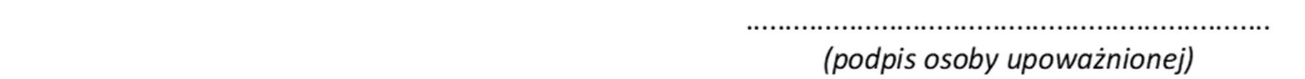 Załącznik nr 6A do SWZ Projektowane postanowienia umowy dla Zadania nr 1§ 1.Przedmiotem umowy jest nadzór nad zabezpieczeniem przeciwpożarowym w trzech obiektach Zamawiającego: Scena Główna przy ul. G. Zapolskiej 3, Teatr Kameralny przy ul. Świdnickiej 28 oraz Scena na Świebodzkim przy pl. Orląt Lwowskich 20c.Przedmiot umowy obejmuje w szczególności:prowadzenie okresowych i problemowych kontroli stanu bezpieczeństwa pożarowego w obiektach Za w terminach określonych w porozumieniu z Zamawiającym,zgłaszanie Zamawiającemu potrzeb i wniosków dotyczących poprawy stanu bezpieczeństwa pożarowego,udział w komisjach pożarowo-technicznych,prowadzenie szkoleń dla pracowników nowoprzyjętych z zakresu ochrony przeciwpożarowej,prowadzenie nadzoru nad rozmieszczeniem podręcznego sprzętu gaśniczego,opiniowanie koncepcji reżyserskich w zakresie projektów scenograficznych pod kątem prawidłowego zabezpieczenia przeciwpożarowego,udział w komisjach odbioru scenografii inscenizacji nowych sztuk teatralnych,dokonywanie analiz przyczyn i skutków zaistniałych pożarów, zapłonów i miejscowych zagrożeń,prowadzenie dokumentacji z zakresu ochrony przeciwpożarowej.Wykonawca zobowiązany jest – niezależnie od prowadzonych kontroli doraźnych - dwa razy do roku do przeprowadzenia kontroli stanu bezpieczeństwa pożarowego w obiektach Zamawiającego zakończonych sporządzeniem protokołu pokontrolnego, na podstawie którego Zamawiający określi termin usunięcia stwierdzonych nieprawidłowości z zakresu zabezpieczenia przeciwpożarowego i osobę za to odpowiedzialną.Wykonawca oświadcza, że posiada odpowiednie uprawnienia i kwalifikacje do prowadzenia działalności będącej przedmiotem umowy na poziomie profesjonalisty.§21. Obowiązki Wykonawcy określone postanowieniami niniejszej umowy, Wykonawca wykonywać  będzie osobiście bądź za pomocą osób przez niego wskazanych w ofercie.2. Wykonawca przedłoży Zamawiającemu wykaz osób, którymi dysponuje i zobowiązuje się na bieżąco go aktualizować.3. Zamawiający zastrzega sobie prawo sprzeciwu odnośnie pracownika Wykonawcy, któremu Wykonawca zlecił zrealizowanie obowiązków wynikających z niniejszej umowy. Sprzeciw powinien być sporządzony na piśmie i zawierać uzasadnienie. W takim przypadku Wykonawca zobowiązany jest wykonać czynności osobiście bądź zlecić ich realizację innej osobie posiadającej odpowiednie uprawnienia wymagane do wykonania czynności objętych niniejszą umową w terminie 2 dni od otrzymania sprzeciwu Zamawiającego.4. Czas reakcji na przystąpienie do uczestnictwa w usuwaniu awarii urządzeń związanych z zabezpieczeniem przeciwpożarowym poza dyżurami oraz w dni ustawowo wolne od pracy wynosi ………………………. godzin, od chwili  zgłoszenia, zgodnie ze złożoną oferta.§31. Strony ustalają maksymalne wynagrodzenie za przedmiot umowy na kwotę:...... zł (słownie: ..........) brutto2. Rozliczenie wykonywanych usług, o których mowa w § 1 i § 2 umowy będzie dokonywane na podstawie miesięcznej stawki ryczałtowej netto w kwocie.............zł (słownie zł: ......................)plus należny podatek VAT 23% co stanowi kwotę...................... zł brutto (słownie zł: ..............................)3. Podstawą do wystawienia faktury za czynności, o których mowa w §1 umowy będzie  pisemne potwierdzenie przez Kierownika Działu Administracyjno-Gospodarczego Zamawiającego należytego wykonania usług, będących przedmiotem umowy.4. Faktury należy wystawić do 5 dnia każdego miesiąca za miesiąc poprzedni.5. Wynagrodzenie za wykonanie przedmiotu umowy płatne będzie na podstawie prawidłowo wystawionej faktury VAT przelewem na rachunek Wykonawcy wskazany na fakturze, w terminie do 30 dni licząc od daty otrzymania faktury przez Zamawiającego.6. Za dzień zapłaty Strony uznają dzień obciążenia rachunku Zamawiającego.7. Zleceniobiorca oświadcza ,że :a/ wskazany w umowie i na fakturze numer rachunku bankowego jest rachunkiem rozliczeniowym, zgłoszonym w Centralnej Ewidencji Podmiotów Gospodarczych lub Krajowym Rejestrze Sądowym oraz w odpowiednim Urzędzie Skarbowym, jako rachunek bankowy związany z prowadzoną działalnością gospodarczą.b/ figuruje  w rejestrze VAT w wykazie podmiotów zarejestrowanych jako podatnicy VAT, jeśli na podstawie obowiązujących przepisów wykonawca podlega wpisowi do niniejszej księgi podatników§41. Strony ustalają kary umowne z tytułu niewykonania lub nienależytego wykonania przedmiotu umowy: 1) Wykonawca zapłaci Zamawiającemu następujące kary umowne:a) w razie niewykonania bądź nienależytego wykonania umowy w  wysokości 150 zł (słownie: sto pięćdziesiąt 00/100) za każdy stwierdzony przypadek niewykonania bądź nienależytego wykonania umowy,b) za odstąpienie od umowy przez Zamawiającego z winy Wykonawcy w wysokości 20%    wynagrodzenia, o którym mowa w § 3 ust.12) Zamawiający zapłaci Wykonawcy karę umowną za odstąpienie od umowy z winy   Zamawiającego w wysokości 20% wynagrodzenia, o którym mowa w § 3 ust.1.2. Wykonawca upoważnia Zamawiającego do potrącenia kary umownej z przysługującego mu wynagrodzenia.3. Strony zgodnie oświadczają, że Zamawiającemu przysługuje prawo dochodzenia odszkodowania przewyższającego wysokość zastrzeżonych kar umownych na zasadach ogólnych, zgodnie z art.481 Kodeksu cywilnego do wysokości faktycznie  poniesionej szkody.§51. Wykonawca ponosi pełną odpowiedzialność za szkodę powstałą w wyniku zaniedbań w wykonaniu obowiązków określonych niniejszą umową, jak również za szkody powstałe na skutek ich niewykonania.2. Odpowiedzialność, o której mowa w ust.1 obciąża Wykonawcę także wówczas, gdy obowiązków wynikających z niniejszej umowy nie wykonuje osobiście, lecz przez osoby trzecie, a w szczególności pracowników, podwykonawców etc.3. Zamawiający może odstąpić od umowy z winy Wykonawcy, jeżeli przekroczy termin przewidziany w §2 ust.3 umowy.§6Strony udostępniają sobie wzajemnie informacje (w szczególności dane osobowe) wyłącznie w zakresie niezbędnym do wykonania niniejszej umowy, wyłącznie na podstawie obowiązujących wymogów prawa.Strony oświadczają, że zapoznały się z treścią postanowień Rozporządzenia Parlamentu Europejskiego i Rady (UE) 2016/679 z dnia 27 kwietnia 2016 r. w sprawie ochrony osób fizycznych w związku z przetwarzaniem danych osobowych i w sprawie swobodnego przepływu takich danych oraz uchylenia dyrektywy 95/46/WE (ogólne rozporządzenie o ochronie danych, dalej zwane również „RODO”) oraz ustawy z dnia 10 maja 2018 r. o ochronie danych osobowych (tj. Dz. U. z 2019 r., poz. 1781), dotyczących sposobu przetwarzania danych osobowych i zobowiązują się do przestrzegania oraz spełnienia przepisów ww. aktów prawnych. Każda ze stron zobowiązuje się w szczególności do: zachowania w tajemnicy wszelkich informacji (w szczególności danych osobowych) otrzymanych/pozyskanych w związku z wykonywaniem niniejszej umowy oraz do wykorzystywania (w tym przekazywania lub ujawniania) przedmiotowych informacji jedynie w celach wskazanych w niniejszej Umowie lub w związku z realizacją obowiązków nałożonych na stronę na podstawie powszechnie obowiązujących przepisów prawa (np. ujawnienie ww. informacji organom ścigania w sytuacjach przewidzianych prawem; ujawnienie ww. informacji w ramach udostępniania informacji publicznej),zachowania w tajemnicy sposobów zabezpieczenia informacji (w tym danych osobowych), o których mowa w pkt 1, udokumentowanego zapoznania personelu strony (jeżeli dotyczy) z przepisami dotyczącymi ochrony danych osobowych, w szczególności RODO, podejmowania wszelkich niezbędnych, przewidzianych prawem działań w celu zapewnienia, by strona bądź żadna z osób personelu strony (jeżeli dotyczy), która przetwarza informacje, o których mowa w pkt 1, nie ujawniła ani w trakcie trwania zatrudnienia tej osoby, ani po jego ustaniu, ani rzeczonych informacji, ani sposobów ich zabezpieczenia (np. poprzez zawarcie przez stronę z daną osobą personelu stosownej umowy o zachowaniu poufności),niezwłocznego zgłaszania drugiej stronie incydentów/sytuacji naruszenia ochrony informacji (w szczególności danych osobowych), o których mowa w pkt 1,w sytuacji wykonywania umowy w lokalizacjach Zamawiającego – podejmowania wszelkich kroków i działań w celu zapewnienia, by Wykonawca bądź personel Wykonawcy (jeżeli dotyczy), który wejdzie w posiadanie nośników z informacjami (w szczególności danymi osobowymi) dla niego nieprzeznaczonymi (np. wejdzie w posiadanie dokumentu, pendriva, etc.), w odpowiedni sposób 
je zabezpieczy (tj. tak by nie było możliwości zapoznania się z nimi przez inne osoby nieupoważnione) i niezwłocznie przekaże zabezpieczone nośniki administratorowi danego budynku, przełożonemu bądź inspektorowi ochrony danych Teatru Polskiego we Wrocławiu (ul. Zapolskiej 3, 50-032 Wrocław, iod@teatrpolski.wroc.pl,  tel.: +48 71 3160701).Wykonawca przyjmuje do wiadomości, iż postępowanie sprzeczne ze zobowiązaniami wskazanymi 
w ust. 3 niniejszego paragrafu może być uznane przez Zamawiającego za naruszenie przepisów RODO.Strony oświadczają, że dane osobowe osób upoważnionych przez Strony do określonych czynności 
w związku z realizacją niniejszej Umowy (w szczególności osób reprezentujących stronę lub osób kontaktowych, osób realizujących umowę), Strony będą przetwarzały wyłącznie w zakresie i czasie niezbędnym do należytego wykonywania niniejszej umowy oraz do wypełnienia wynikających z powszechnie obowiązujących przepisów obowiązków prawnych ciążących na Stronach jako administratorach danych.Każda ze Stron zobowiązana jest do poinformowania osób przez siebie upoważnionych do określonych czynności w związku z realizacją niniejszej Umowy (w szczególności osób reprezentujących stronę lub osób kontaktowych, osób realizujących umowę), o tym, że druga Strona będzie przetwarzała ich dane osobowe jako administrator, w celach, o których mowa w ust. 5. W celu realizacji obowiązku, o którym mowa w ustępie poprzedzającym Zamawiający przekazuje Wykonawcy treść obowiązku informacyjnego dla Wykonawcy oraz personelu Wykonawcy, celem przekazania go ww. osobom.§7Zamawiający oświadcza, że pełni role administratora danych w rozumieniu postanowień art. 4 pkt. 7 Rozporządzenia Parlamentu Europejskiego i Rady (UE) 2016/679 z dnia 27 kwietnia 2016 r. w sprawie ochrony osób fizycznych w związku z przetwarzaniem danych osobowych i w sprawie swobodnego przepływu takich danych oraz uchylenia dyrektywy 95/46/WE w stosunku do danych osobowych osób upoważnionych przez Strony do określonych czynności w związku z realizacją niniejszej Umowy (w szczególności osób reprezentujących stronę, osób kontaktowych, osób realizujących umowę, itp.).Dane kontaktowe inspektora ochrony danych Zamawiającego: ul. Zapolskiej 3, 50-032 Wrocław, iod@teatrpolski.wroc.pl,  tel.: +48 71 3160701.Zamawiający, jako administrator przetwarza dane osobowe osób fizycznych (w szczególności osób reprezentujących stronę, osób kontaktowych, osób realizujących umowę, itp.) w celu realizacji/wykonania umowy zawartej przez administratora.Zamawiający, jako administrator przetwarza dane osobowe na podstawie art. 6 ust. 1 lit. b i c (realizacja umowy w zakresie niezbędnym do jej wykonania, realizacja obowiązku prawnego ciążącego na administratorze) RODO.Zamawiający, jako administrator przetwarza dane osobowe przez okres 5 lat od końca kolejnego roku podatkowego po zakończeniu realizacji umowy.Zamawiający, jako administrator udostępnia dane podmiotom upoważnionym na podstawie przepisów prawa. Dodatkowo dane mogą być dostępne dla usługodawców wykonujących zadania na zlecenie administratora w ramach świadczenia np. usług serwisu, rozwoju i utrzymania systemów informatycznych czy też operatorowi pocztowemu.Zamawiający, jako administrator nie przekazuje danych do państw trzecich, organizacji międzynarodowych oraz poza teren Europejskiego Obszaru Gospodarczego.Prawa podmiotów danych (osób fizycznych), których dane osobowe przetwarza Zamawiający jako administrator:prawo dostępu do danych osobowych,prawo żądania sprostowania (poprawiania) danych osobowych, prawo żądania ograniczenia przetwarzania danych osobowych,prawo do przenoszenia danych.Aby skorzystać z powyższych praw, należy skontaktować się z inspektorem ochrony danych Zamawiającego (dane kontaktowe w pkt. 2).W przypadku nieprawidłowości przy przetwarzaniu danych osobowych, przysługuje prawo wniesienia skargi na Zamawiającego działającego jako administrator do organu nadzorczego zajmującego się ochroną danych osobowych, tj. Prezesa Urzędu Ochrony Danych Osobowych (ul. Stawki 2, 00-193 Warszawa, tel.: +48 22 531 03 00, www.puodo.gov.pl).Wykonawca niniejszym oświadcza, iż Zamawiający zrealizował wobec niego obowiązek informacyjny wynikający z §. 13 bądź §. 14 Rozporządzenia Parlamentu Europejskiego i Rady (UE) 2016/679 z dnia 27 kwietnia 2016 r. w sprawie ochrony osób fizycznych w związku z przetwarzaniem danych osobowych i w sprawie swobodnego przepływu takich danych oraz uchylenia dyrektywy 95/46/WE (ogólne rozporządzenie o ochronie danych).§8Umowa została zawarta na czas określony od dnia ...................... do dnia 31. sierpnia 2023r.§9Nadzór nad realizacją umowy ze strony Zamawiającego w tym pisemne potwierdzenie należytego wykonania usług, będących przedmiotem umowy pełnić będzie:Kierownik Działu Administracyjno-Gospodarczego - Tadeusz Tworek, tel. 506 191 957, e-mail: tadeusz.tworek@teatrpolski.wroc.pl2. Nadzór nad realizacją umowy ze strony Wykonawcy pełnić będzie:................................., tel. .............................  e-mail: ..............................§10Wykonawca nie może dokonać cesji praw i obowiązków wynikających z tej Umowy bez pisemnej zgody Zamawiającego.§111. Stronom przysługuje prawo odstąpienia od umowy w razie wystąpienia przeszkody w postaci siły wyższej. W takim przypadku strony zobowiązują się do  zwrotu uzyskanych od siebie świadczeń, po potrąceniu z nich uzasadnionych i udowodnionych, poniesionych kosztów.2. Dla potrzeb Umowy, siła wyższa oznacza zdarzenie nadzwyczajne, zewnętrzne ,którego nie można  było przewidzieć i któremu nie można było zapobiec, jak np. niesprzyjające warunki atmosferyczne, wojna, atak terrorystyczny, pożar ,powódź ,epidemie, strajki, zarządzenia władz choroba lub śmierć osoby, bez której wykonanie umowy lub osiągnięcie jej celu nie jest możliwe lub jest znacznie utrudnione itp. Pojęcie siły wyższej nie obejmuje żadnych zdarzeń, które wynikają z nie dołożenia przez Strony należytej staranności w rozumieniu Kodeksu cywilnego.3. Strona powołująca się na siłę wyższą powinna niezwłocznie zawiadomić drugą Stronę (telefonicznie lub drogą elektroniczną, lub faxem) oraz na piśmie, w terminie do 7 dni od zaistnienia zdarzenia stanowiącego przypadek siły wyższej pod rygorem utraty prawa powołania się na siłę wyższą.§12Zamawiający przewiduje zmianę umowy w zakresie obejmującym wysokość wynagrodzenia o którym mowa w § 3 ust.1. niniejszej umowy, poprzez jego waloryzację na warunkach określonych  poniżej, w przypadku zmiany kosztów związanych z realizacją umowyWaloryzacja, o której mowa w ust. 1 może nastąpić co 6 miesięcy począwszy od dnia rozpoczęcia realizacji przedmiotu umowy, na pisemny wniosek WykonawcyZmiana wynagrodzenia, o której mowa w ust. 1, będzie mogła zostać dokonana w przypadku, gdy kwartalny wskaźnik cen towarów i usług konsumpcyjnych ogółem ogłoszony przez Prezesa Głównego Urzędu Statystycznego za kwartał poprzedzający złożenie wniosku wyniesie powyżej 102 (wzrost cen o 2%), w stosunku do kwartału wcześniejszego. W przypadku zmiany, o której mowa w ust. 3, wskaźnik waloryzacji miesięcznego wynagrodzenia netto wyliczony zostanie zgodnie z poniższym wzorem: W = 1 + ((KW – 102) x 0,5)/100 gdzie: W – wskaźnik waloryzacji wynagrodzenia miesięcznego netto KW – wskaźnik cen towarów i usług konsumpcyjnych ogółem w kwartale X (X = kwartał poprzedzający termin złożenia wniosku o dokonanie waloryzacji za który został opublikowany komunikat Prezesa Głównego Urzędu Statystycznego w sprawie wskaźnika cen towarów i usług konsumpcyjnych ogółem) w stosunku do kwartału X-1 (X-1 = kwartał wcześniejszy w stosunku do kwartału X ).Nowa zwaloryzowana stawka wynagrodzenia miesięcznego netto obliczana będzie zgodnie z następującą zasadą: 1) zwaloryzowane wynagrodzenie miesięczne netto = poprzednie wynagrodzenie miesięczne netto (w ostatnim półroczu przed waloryzacją) x wskaźnik waloryzacji W; 2) maksymalna wartość wskaźnika waloryzacji wynagrodzenia miesięcznego netto nie będzie mogła przekroczyć 1,02; 3) waloryzowana stawka wynagrodzenia miesięcznego netto obliczana będzie z dokładnością do dwóch miejsc po przecinku; 4) stawka wynagrodzenia miesięcznego netto po waloryzacji będzie wprowadzana do stosowania aneksem do umowy.6. W celu dokonania zmian umowy, o których mowa w ust. 1, po upływie 6 miesięcy od dnia rozpoczęcia realizacji umowy i spełnieniu warunków określonych w ust. 3, Wykonawca zobowiązany jest wystąpić do Zamawiającego z pisemnym wnioskiem o zmianę wynagrodzenia, przedkładając odpowiednie kalkulacje i dokumenty: 1) potwierdzające zasadność i bezpośredni wpływ zaistniałych zmian na koszty wykonania zamówienia; 2) określające stopień w jakim zmiana, o której mowa w ust. 3 wpływa na wysokość wynagrodzenia.7. Wniosek o waloryzację zostanie rozpoznany przez Zamawiającego w terminie 14 dni od dnia złożenia kompletnego wniosku przez Wykonawcą. W przypadku uwzględnienia wniosku, strony zawrą stosowny aneks do umowy. Zwaloryzowane wynagrodzenie będzie przysługiwało Wykonawcy od następnego miesiąca po akceptacji przez Zamawiającego wniosku o waloryzację. Zmiana wynagrodzenia zgodnie z postanowieniami powyższymi powoduje zmianę maksymalnej wartości umowy o której mowa w § 3 ust. 1.8. Postanowienia ust. 2, 3 i 7 stosuje się odpowiednio w przypadku spadku kwartalnego wskaźnika cen towarów i usług konsumpcyjnych ogółem ogłaszanym przez Prezesa Głównego Urzędu Statystycznego poniżej 100. W takim wynagrodzenie Wykonawcy o którym mowa w § 6 ust.2. Umowy ulegnie obniżeniu o wysokość wskaźnika ogłoszonego przez Prezesa Głównego Urzędu Statystycznego.§131. Wszelkie zmiany i uzupełnienia umowy wymagają formy pisemnej pod rygorem nieważności.2. Wykonawca zobowiązany jest informować Zamawiającego o każdej zmianie adresu siedziby i o każdej innej zmianie w działalności mogącej mieć wpływ na realizację Umowy. W przypadku niedopełnienia tego obowiązku Wykonawcę będą obciążać ewentualne koszty mogące wyniknąć wskutek zaniechania.3. W sprawach nieuregulowanych w umowie będą miały zastosowanie przepisy Ustawy Prawo zamówień publicznych, Kodeksu cywilnego oraz przepisy szczególne regulujące kwestie ochrony p.pożarowej w tym  Ustawy z dnia 24 sierpnia 1991 r. o ochronie przeciwpożarowej (tekst jedn. Dz. U. z 2019 r. poz. 1372 późn.zm.) i przepisy wydane na jej podstawie. 4. Wszelkie kwestie sporne, wynikłe na tle realizacji niniejszej Umowy, Strony rozstrzygać będą polubownie. W przypadku braku porozumienia spory rozstrzygane będą przez sąd właściwy miejscowo ze względu na siedzibę Zamawiającego§14Umowę sporządzono w trzech jednobrzmiących egzemplarzach, dwa dla Zamawiającego i jeden dla Wykonawcy.Załącznik nr 7 do SWZ Projektowane postanowienia umowy dla Zadania nr 2§ 1.Przedmiotem umowy jest zapewnienie służby asystenckiej, tj. wykwalifikowanej obsługi przeciwpożarowej (dyżury) w trakcie spektakli i prób z udziałem widzów.Wykonywanie obowiązków służby asystenckiej przeciwpożarowej odbywać się będzie w trakcie spektakli i prób z udziałem widzów (początek dyżuru – jedna godzina przed spektaklem lub próbą, koniec – pół godziny po zakończeniu spektaklu lub próby) oraz wg dodatkowych potrzeb Zamawiającego, zgodnie z rozporządzeniem Ministra Kultury i Dziedzictwa Narodowego z dnia 15 września 2010 r. w sprawie bezpieczeństwa i higieny pracy przy organizacji i realizacji widowisk (Dz.U. 2010 nr 184 poz. 1240). Dyżury będą pełnione na podstawie odrębnie złożonego przez Zamawiającego zapotrzebowania uzależnionego od repertuaru Teatru i będzie zawierać: ilość osób wykwalifikowanych potrzebnych, termin oraz czas trwania dyżuru. Zapotrzebowanie zostanie dostarczone najpóźniej na trzy dni przed planowany dyżurem.Wykonawca oświadcza, że posiada odpowiednie uprawnienia i kwalifikacje do prowadzenia działalności będącej przedmiotem umowy na poziomie profesjonalisty.Zadaniem posterunków asystencyjnych przeciwpożarowych jest zapewnienie należytego stanu bezpieczeństwa pożarowego w czasie prób generalnych, spektakli własnych i imprez obcych, zgodnie z Rozporządzeniem Ministra Spraw Wewnętrznych i Administracji z dnia 7 czerwca 2010 r. w sprawie ochrony przeciwpożarowej budynków, innych obiektów budowlanych i terenów (Dz.U. 2010 nr 109 poz. 719 z późn. zm.) oraz obowiązującym na dany dzień Regulaminem Ochrony Przeciwpożarowej dla Teatru Polskiego we Wrocławiu.Zakres obowiązków służby asystenckiej przeciwpożarowej strażnika – strażaka w obiekcie Teatru Polskiego przy ul. G. Zapolskiej 3:Przed rozpoczęciem przedstawienia lub innej imprezy należy:zapoznać się z Regulaminem, rozkładem poszczególnych pomieszczeń w budynku, wejściami i drogami ewakuacyjnymi, rozmieszczeniem podręcznego sprzętu gaśniczego, miejscami rozmieszczenia wyłączników kurtyny stalowej,sprawdzić łączność telefoniczną z PSP – w przypadku jej braku zapewnić łączność z innego telefonu,sprawdzić otwarcie drzwi ewakuacyjnych,sprawdzić czy drogi i wyjście ewakuacyjne nie są zastawione,sprawdzić stan i ilość podręcznego sprzętu gaśniczego oraz sieci hydrantowej,sprawdzić działanie urządzeń przeciwpożarowych (kurtyny stalowej, klapy dymowej, instalacji sygnalizacyjno-alarmowej),sprawdzić, przy udziale elektryka, działanie instalacji oświetlenia ewakuacyjnego i przeszkodowego,dokonać przeglądu widowni i pomieszczeń przyscenicznych pod względem zabezpieczenia przeciwpożarowego,dopilnować przestrzegania zakazu palenia tytoniu przez widzów i pracowników; wskazać miejsca do tego wyznaczone,sprawdzić czy w garderobach eksploatacja urządzeń elektrycznych odbywa się pożarowo bezpiecznie.W czasie przedstawienia lub innej imprezy należy:sprawdzić stan bezpieczeństwa pożarowego w obrębie sceny, zaplecza technicznego, nadscenia i widowni, szatni i foyer,podczas wykonywania efektów świetlnych oraz pirotechnicznych – pilnie je śledzić z przygotowanym sprzętem gaśniczym; wymagane jest odrębne zabezpieczenie i nadzór.Po zakończeniu przedstawienia lub innej imprezy należy:dokonać wspólnie z kierownikiem sceny przeglądu sceny, zaplecza technicznego, podscenia i przyległych pomieszczeń, garderób – pod względem bezpieczeństwa pożarowego,dopilnować opuszczenia kurtyny metalowej, zamknięcia drzwi wiodących ze scenysprawdzić wszystkie kondygnacje widowni po opuszczeniu obiektu Teatru przez widzów i pracowników, pod względem bezpieczeństwa pożarowego.Służba Asystencka przeciwpożarowa Teatru Polskiego – Duża Scena składa się z 3 posterunków ochronnych:posterunek nr 1 d-ca posterunku – pełni dyżur na scenie,posterunek nr 2 na widownia, foyer – parter,posterunek nr 3 widownie, foyer – I i II piętro.Do obowiązków dowódcy posterunków należy:wyznaczenie posterunków i przypomnienie o zadaniach tych posterunków w zależności od miejsca pełnienia dyżuru,w porozumieniu z kierownikiem sceny, brygadierem – zabezpieczenie efektów specjalnych,zgłaszanie osobie funkcyjnej stwierdzonych nieprawidłowości i doprowadzenie do ich usunięcia,prowadzenie raportów przebiegu dyżurów asystencyjnych przeciwpożarowych.Członkowie posterunków ochronnych są zobowiązani:podporządkować się poleceniom d-cy posterunków,dopilnować by w rejonie działania były przestrzegane przepisy i zasady bezpieczeństwa pożarowego,zgłaszać d-cy posterunku o wszystkich nieprawidłowościach w zakresie ochrony przeciwpożarowej,rozpoczęcia dyżuru na jedną godzinę przed rozpoczęciem przedstawienia lub innej imprezy oraz zakończenia dyżuru pół godziny po zakończeniu przedstawienia lub innej imprezy i wyjściu widzów i pracowników z obiektu Teatru.W przypadku braku widzów na wyższych kondygnacjach ilość pracowników służby asystenckiej zostanie odpowiednio zmniejszona.W przypadku powstanie pożaru należy:nie dopuścić do paniki,nie dopuścić do rozszerzenia się pożaru.W razie stwierdzenia, że z użyciem dostępnych środków pożaru nie można ugasić, należy:natychmiast wezwać PSP,do czasu przybycia PSP wspólnie z pracownikami Teatru przystąpić do gaszenia pożaru, aby nie dopuścić do szybkiego rozprzestrzeniania się ognia,jeżeli zajdzie konieczność zarządzenia ewakuacji – starszy służby asystenckiej przeprowadza z udziałem pracowników Teatru.W czasie pełnienia dyżuru asystencyjnego w Teatrze – pracownicy służby asystenckiej zobowiązani są do wykonywania poleceń Dyrekcji Teatru oraz do współpracy z pracownikami technicznymi sceny, kierownikiem Działu Administracyjno-Gospodarczego, kierownikiem Działu Marketingu, kierownikiem obsługi widzów, pracownikami obsługi urządzeń przeciwpożarowych i portierni.Zakres obowiązków służby asystenckiej przeciwpożarowej strażnika – strażaka w obiektach: Teatru Kameralnego przy ul. Świdnickiej 28 oraz Sceny na Świebodzkim przy pl. Orląt Lwowskich 20: Służbę asystencką przeciwpożarową Teatru Kameralnego i Sceny na Świebodzkim stanowi jeden posterunek ochronny, a w czasie obcych imprez – dwa.Przed rozpoczęciem przedstawienia lub innej imprezy należy:zapoznać się z Regulaminem, rozkładem poszczególnych pomieszczeń w budynku, wejściami i drogami ewakuacyjnymi, rozmieszczeniem podręcznego sprzętu gaśniczego, miejscami rozmieszczenia wyłączników elektrycznych i kurtyny wodnej oraz obsługi urządzeń sygnalizacyjno-alarmowych,sprawdzić łączność telefoniczną z PSP – w przypadku jej braku zapewnić łączność z innego telefonu,sprawdzić otwarcie drzwi ewakuacyjnych,sprawdzić czy drogi i wyjście ewakuacyjne nie są zastawione,sprawdzić stan i ilość podręcznego sprzętu gaśniczego oraz sieci hydrantowej,sprawdzić działanie urządzeń przeciwpożarowych (klap dymowych, instalacji sygnalizacyjno-alarmowej),sprawdzić, przy udziale elektryka, działanie instalacji oświetlenia ewakuacyjnego i przeszkodowego,dokonać przeglądu widowni i pomieszczeń przyscenicznych pod względem zabezpieczenia przeciwpożarowego, dopilnować przestrzegania zakazu palenia tytoniu przez widzów i pracowników; wskazać miejsca do tego wyznaczone, sprawdzić czy w garderobach eksploatacja urządzeń elektrycznych odbywa się pożarowo bezpiecznie.W czasie przedstawienia lub innej imprezy należy:sprawdzić stan bezpieczeństwa pożarowego w obrębie sceny, zaplecza technicznego, podscenia widowni,podczas wykonywania efektów świetlnych oraz pirotechnicznych – pilnie je śledzić z przygotowanym sprzętem gaśniczym; wymagane jest odrębne zabezpieczenie i nadzór.Po zakończeniu przedstawienia lub innej imprezy należy:dokonać wspólnie z kierownikiem sceny przeglądu sceny, zaplecza technicznego, podscenia i przyległych pomieszczeń, garderób – pod względem bezpieczeństwa pożarowego,sprawdzić wszystkie kondygnacje widowni po opuszczeniu obiektu Teatru przez widzów i pracowników, pod względem bezpieczeństwa pożarowego.Do obowiązków dyżurnego posterunku przeciwpożarowego należy:podporządkować się poleceniem d-cy służby asystenckiej,dopilnować by w rejonie działania przestrzegane były przepisy i zasady bezpieczeństwa pożarowego,zgłaszanie d-cy o wszystkich nieprawidłowościach w zakresie ochrony przeciwpożarowej,rozpoczęcie dyżuru na jedną godzinę przed rozpoczęciem przedstawienia lub innej imprezy oraz zakończenie dyżuru pół godziny po zakończeniu przedstawienia lub innej imprezy i wyjściu widzów i pracowników z obiektu TeatruW przypadku braku widzów lub z innych powodów spektakl może być odwołany, o czym powinna być powiadomiona służba asystencyjna najpóźniej w dniu poprzedzającym planowany spektakl.W przypadku powstanie pożaru należy:a) nie dopuścić do paniki,b) nie dopuścić do rozszerzenia się pożaru8. W czasie pełnienia dyżuru asystencyjnego w Teatrze – pracownicy służby asystenckiej zobowiązani są do wykonywania poleceń Dyrekcji Teatru oraz do współpracy z pracownikami technicznymi sceny, kierownikiem Działu Administracyjno-Gospodarczego, kierownikiem Działu Marketingu, kierownikiem obsługi widzów, pracownikami obsługi urządzeń przeciwpożarowych i portierni.9. Zamawiający przewiduje dyżury asystencyjne w wymiarze maksymalnie 4 300 (słownie: cztery tysiące trzysta) godzin przez cały okres realizacji umowy – podana liczba roboczogodzin stanowi orientacyjną maksymalną wartość. Zamawiający zastrzega sobie prawo do wykorzystania mniejszej liczby roboczogodzin – w takim przypadku Wykonawcy nie przysługuje żadne roszczenie.10. Zamawiający wymaga ponadto pełnienia dyżurów nie wynikających z planu prób i spektakli, w okolicznościach , których nie można było przewidzieć, o czym Wykonawca zostanie powiadomiony niezwłocznie pocztą elektroniczną lub telefonicznie po uzyskaniu takiej informacji.11. Wykonawca zobowiązuje się zapewnić osoby do pełnienia dyżurów opisanych w ust. 10 powyżej w czasie nie dłuższym niż ............. godzin od otrzymania zgłoszenia, zgodnie ze złożoną oferta.10. Z przedmiotu zamówienia, z uwagi na planowany remont budynku Sceny Głównej przy ul. Zapolskiej 3, może zostać wyłączone świadczenie przedmiotowej usługi w zakresie zapewnienia służby asystenckiej w obiekcie Sceny Głównej przy ul. Zapolskiej 3. O faktycznym terminie  Zamawiający poinformuje  Wykonawcę z 30-dniowym wyprzedzeniem. Za okres wyłączenia świadczenia przedmiotowej usługi Wykonawcy nie będzie przysługiwało wynagrodzenie.§21. Obowiązki Wykonawcy określone postanowieniami niniejszej umowy, Wykonawca wykonywać  będzie osobiście bądź za pomocą osób przez niego wskazanych w ofercie.2. Wykonawca przedłoży Zamawiającemu wykaz osób, którymi dysponuje i zobowiązuje się na bieżąco go aktualizować.3. Zamawiający zastrzega sobie prawo sprzeciwu odnośnie pracownika Wykonawcy, któremu Wykonawca zlecił zrealizowanie obowiązków wynikających z niniejszej umowy. Sprzeciw powinien być sporządzony na piśmie i zawierać uzasadnienie. W takim przypadku Wykonawca zobowiązany jest wykonać czynności osobiście bądź zlecić ich realizację innej osobie posiadającej odpowiednie uprawnienia wymagane do wykonania czynności objętych niniejszą umową w terminie 2 dni od otrzymania sprzeciwu Zamawiającego.§31. Strony ustalają maksymalne wynagrodzenie za przedmiot umowy na kwotę:................................zł (słownie:..................................) brutto2. Rozliczenie wykonywanych usług, o których mowa w §1 i 2 umowy będzie dokonywane na podstawie godzinowej stawki ryczałtowej netto na osobę w kwocie .......... zł (słownie zł: ...........................) i ilości faktycznie przepracowanych godzin plus należny podatek VAT 23% 3. Podstawą do wystawienia faktury za czynności, o których mowa w §1 umowy będzie  zestawienie dyżurów osób, zawierające: daty dyżurów, ilości osób dyżurujących i długość trwania dyżurów - zaakceptowane przez Kierownika Działu Administracyjnego Zamawiającego należytego wykonania usług, będących przedmiotem umowy.4. Faktury należy wystawić do 5 dnia każdego miesiąca za miesiąc poprzedni.5. Wynagrodzenie za wykonanie przedmiotu umowy płatne będzie na podstawie prawidłowo wystawionej faktury VAT przelewem na rachunek Wykonawcy wskazany na fakturze, w terminie do 30 dni licząc od daty otrzymania faktury przez Zamawiającego.6. Za dzień zapłaty Strony uznają dzień obciążenia rachunku Zamawiającego.7. Zleceniobiorca oświadcza ,że :a/ wskazany w umowie i na fakturze numer rachunku bankowego jest rachunkiem rozliczeniowym, zgłoszonym w Centralnej Ewidencji Podmiotów Gospodarczych lub Krajowym Rejestrze Sądowym oraz w odpowiednim Urzędzie Skarbowym, jako rachunek bankowy związany z prowadzoną działalnością gospodarczą.b/ figuruje  w rejestrze VAT w wykazie podmiotów zarejestrowanych jako podatnicy VAT, jeśli na podstawie obowiązujących przepisów wykonawca podlega wpisowi do niniejszej księgi podatników§41. Strony ustalają kary umowne z tytułu niewykonania lub nienależytego wykonania przedmiotu umowy: 1) Wykonawca zapłaci Zamawiającemu następujące kary umowne:a) w razie niewykonania bądź nienależytego wykonania umowy w  wysokości 300 zł (słownie: trzysta 00/100) za każdy stwierdzony przypadek niewykonania bądź nienależytego wykonania umowy,b) za odstąpienie od umowy przez Zamawiającego z winy Wykonawcy w wysokości 20%    wynagrodzenia, o którym mowa w § 3 ust.12) Zamawiający zapłaci Wykonawcy karę umowną za odstąpienie od umowy z winy   Zamawiającego w wysokości 20% wynagrodzenia, o którym mowa w § 3 ust.1.2. Wykonawca upoważnia Zamawiającego do potrącenia kary umownej z przysługującego mu wynagrodzenia.3. Strony zgodnie oświadczają, że Zamawiającemu przysługuje prawo dochodzenia odszkodowania przewyższającego wysokość zastrzeżonych kar umownych na zasadach ogólnych, zgodnie z art. 481 Kodeksu cywilnego do wysokości faktycznie  poniesionej szkody.§51. Wykonawca ponosi pełną odpowiedzialność za szkodę powstałą w wyniku zaniedbań w wykonaniu obowiązków określonych niniejszą umową, jak również za szkody powstałe na skutek ich niewykonania.2. Odpowiedzialność, o której mowa w ust.1 obciąża Wykonawcę także wówczas, gdy obowiązków wynikających z niniejszej umowy nie wykonuje osobiście, lecz przez osoby trzecie, a w szczególności pracowników, podwykonawców etc.3. Zamawiający może odstąpić od umowy z winy Wykonawcy, jeżeli przekroczy termin przewidziany w §2 ust.3 umowy.§6Strony udostępniają sobie wzajemnie informacje (w szczególności dane osobowe) wyłącznie w zakresie niezbędnym do wykonania niniejszej umowy, wyłącznie na podstawie obowiązujących wymogów prawa.Strony oświadczają, że zapoznały się z treścią postanowień Rozporządzenia Parlamentu Europejskiego i Rady (UE) 2016/679 z dnia 27 kwietnia 2016 r. w sprawie ochrony osób fizycznych w związku z przetwarzaniem danych osobowych i w sprawie swobodnego przepływu takich danych oraz uchylenia dyrektywy 95/46/WE (ogólne rozporządzenie o ochronie danych, dalej zwane również „RODO”) oraz ustawy z dnia 10 maja 2018 r. o ochronie danych osobowych (tj. Dz. U. z 2019 r., poz. 1781), dotyczących sposobu przetwarzania danych osobowych i zobowiązują się do przestrzegania oraz spełnienia przepisów ww. aktów prawnych. Każda ze stron zobowiązuje się w szczególności do: zachowania w tajemnicy wszelkich informacji (w szczególności danych osobowych) otrzymanych/pozyskanych w związku z wykonywaniem niniejszej umowy oraz do wykorzystywania (w tym przekazywania lub ujawniania) przedmiotowych informacji jedynie w celach wskazanych w niniejszej Umowie lub w związku z realizacją obowiązków nałożonych na stronę na podstawie powszechnie obowiązujących przepisów prawa (np. ujawnienie ww. informacji organom ścigania w sytuacjach przewidzianych prawem; ujawnienie ww. informacji w ramach udostępniania informacji publicznej),zachowania w tajemnicy sposobów zabezpieczenia informacji (w tym danych osobowych), o których mowa w pkt 1, udokumentowanego zapoznania personelu strony (jeżeli dotyczy) z przepisami dotyczącymi ochrony danych osobowych, w szczególności RODO, podejmowania wszelkich niezbędnych, przewidzianych prawem działań w celu zapewnienia, by strona bądź żadna z osób personelu strony (jeżeli dotyczy), która przetwarza informacje, o których mowa w pkt 1, nie ujawniła ani w trakcie trwania zatrudnienia tej osoby, ani po jego ustaniu, ani rzeczonych informacji, ani sposobów ich zabezpieczenia (np. poprzez zawarcie przez stronę z daną osobą personelu stosownej umowy o zachowaniu poufności),niezwłocznego zgłaszania drugiej stronie incydentów/sytuacji naruszenia ochrony informacji (w szczególności danych osobowych), o których mowa w pkt 1,w sytuacji wykonywania umowy w lokalizacjach Zamawiającego – podejmowania wszelkich kroków i działań w celu zapewnienia, by Wykonawca bądź personel Wykonawcy (jeżeli dotyczy), który wejdzie w posiadanie nośników z informacjami (w szczególności danymi osobowymi) dla niego nieprzeznaczonymi (np. wejdzie w posiadanie dokumentu, pendriva, etc.), w odpowiedni sposób 
je zabezpieczy (tj. tak by nie było możliwości zapoznania się z nimi przez inne osoby nieupoważnione) i niezwłocznie przekaże zabezpieczone nośniki administratorowi danego budynku, przełożonemu bądź inspektorowi ochrony danych Teatru Polskiego we Wrocławiu (ul. Zapolskiej 3, 50-032 Wrocław, iod@teatrpolski.wroc.pl,  tel.: +48 71 3160701).Wykonawca przyjmuje do wiadomości, iż postępowanie sprzeczne ze zobowiązaniami wskazanymi 
w ust. 3 niniejszego paragrafu może być uznane przez Zamawiającego za naruszenie przepisów RODO.Strony oświadczają, że dane osobowe osób upoważnionych przez Strony do określonych czynności 
w związku z realizacją niniejszej Umowy (w szczególności osób reprezentujących stronę lub osób kontaktowych, osób realizujących umowę), Strony będą przetwarzały wyłącznie w zakresie i czasie niezbędnym do należytego wykonywania niniejszej umowy oraz do wypełnienia wynikających z powszechnie obowiązujących przepisów obowiązków prawnych ciążących na Stronach jako administratorach danych.Każda ze Stron zobowiązana jest do poinformowania osób przez siebie upoważnionych do określonych czynności w związku z realizacją niniejszej Umowy (w szczególności osób reprezentujących stronę lub osób kontaktowych, osób realizujących umowę), o tym, że druga Strona będzie przetwarzała ich dane osobowe jako administrator, w celach, o których mowa w ust. 5. W celu realizacji obowiązku, o którym mowa w ustępie poprzedzającym Zamawiający przekazuje Wykonawcy treść obowiązku informacyjnego dla Wykonawcy oraz personelu Wykonawcy, celem przekazania go ww. osobom.§7Zamawiający oświadcza, że pełni role administratora danych w rozumieniu postanowień art. 4 pkt. 7 Rozporządzenia Parlamentu Europejskiego i Rady (UE) 2016/679 z dnia 27 kwietnia 2016 r. w sprawie ochrony osób fizycznych w związku z przetwarzaniem danych osobowych i w sprawie swobodnego przepływu takich danych oraz uchylenia dyrektywy 95/46/WE w stosunku do danych osobowych osób upoważnionych przez Strony do określonych czynności w związku z realizacją niniejszej Umowy (w szczególności osób reprezentujących stronę, osób kontaktowych, osób realizujących umowę, itp.).Dane kontaktowe inspektora ochrony danych Zamawiającego: ul. Zapolskiej 3, 50-032 Wrocław, iod@teatrpolski.wroc.pl,  tel.: +48 71 3160701.Zamawiający, jako administrator przetwarza dane osobowe osób fizycznych (w szczególności osób reprezentujących stronę, osób kontaktowych, osób realizujących umowę, itp.) w celu realizacji/wykonania umowy zawartej przez administratora.Zamawiający, jako administrator przetwarza dane osobowe na podstawie art. 6 ust. 1 lit. b i c (realizacja umowy w zakresie niezbędnym do jej wykonania, realizacja obowiązku prawnego ciążącego na administratorze) RODO.Zamawiający, jako administrator przetwarza dane osobowe przez okres 5 lat od końca kolejnego roku podatkowego po zakończeniu realizacji umowy.Zamawiający, jako administrator udostępnia dane podmiotom upoważnionym na podstawie przepisów prawa. Dodatkowo dane mogą być dostępne dla usługodawców wykonujących zadania na zlecenie administratora w ramach świadczenia np. usług serwisu, rozwoju i utrzymania systemów informatycznych czy też operatorowi pocztowemu.Zamawiający, jako administrator nie przekazuje danych do państw trzecich, organizacji międzynarodowych oraz poza teren Europejskiego Obszaru Gospodarczego.Prawa podmiotów danych (osób fizycznych), których dane osobowe przetwarza Zamawiający jako administrator:prawo dostępu do danych osobowych,prawo żądania sprostowania (poprawiania) danych osobowych, prawo żądania ograniczenia przetwarzania danych osobowych,prawo do przenoszenia danych.Aby skorzystać z powyższych praw, należy skontaktować się z inspektorem ochrony danych Zamawiającego (dane kontaktowe w pkt. 2).W przypadku nieprawidłowości przy przetwarzaniu danych osobowych, przysługuje prawo wniesienia skargi na Zamawiającego działającego jako administrator do organu nadzorczego zajmującego się ochroną danych osobowych, tj. Prezesa Urzędu Ochrony Danych Osobowych (ul. Stawki 2, 00-193 Warszawa, tel.: +48 22 531 03 00, www.puodo.gov.pl).Wykonawca niniejszym oświadcza, iż Zamawiający zrealizował wobec niego obowiązek informacyjny wynikający z §. 13 bądź §. 14 Rozporządzenia Parlamentu Europejskiego i Rady (UE) 2016/679 z dnia 27 kwietnia 2016 r. w sprawie ochrony osób fizycznych w związku z przetwarzaniem danych osobowych i w sprawie swobodnego przepływu takich danych oraz uchylenia dyrektywy 95/46/WE (ogólne rozporządzenie o ochronie danych).§8Umowa została zawarta na czas określony od dnia ............................. do dnia 30. czerwca 2024r.§9Nadzór nad realizacją umowy ze strony Zamawiającego w tym pisemne potwierdzenie należytego wykonania usług, będących przedmiotem umowy pełnić będzie:Kierownik Działu Administracyjno-Gospodarczego - Tadeusz Tworek, tel. 506 191 957, e-mail: tadeusz.tworek@teatrpolski.wroc.pl2. Nadzór nad realizacją umowy ze strony Wykonawcy pełnić będzie:........................... tel. .............................., e-mail: ..........................l§10Wykonawca nie może dokonać cesji praw i obowiązków wynikających z tej Umowy bez pisemnej zgody Zamawiającego.§111. Stronom przysługuje prawo odstąpienia od umowy w razie wystąpienia przeszkody w postaci siły wyższej. W takim przypadku strony zobowiązują się do  zwrotu uzyskanych od siebie świadczeń, po potrąceniu z nich uzasadnionych i udowodnionych, poniesionych kosztów.2. Dla potrzeb Umowy, siła wyższa oznacza zdarzenie nadzwyczajne, zewnętrzne ,którego nie można  było przewidzieć i któremu nie można było zapobiec, jak np. niesprzyjające warunki atmosferyczne, wojna, atak terrorystyczny, pożar ,powódź ,epidemie, strajki, zarządzenia władz choroba lub śmierć osoby, bez której wykonanie umowy lub osiągnięcie jej celu nie jest możliwe lub jest znacznie utrudnione itp. Pojęcie siły wyższej nie obejmuje żadnych zdarzeń, które wynikają z nie dołożenia przez Strony należytej staranności w rozumieniu Kodeksu cywilnego.3. Strona powołująca się na siłę wyższą powinna niezwłocznie zawiadomić drugą Stronę (telefonicznie lub drogą elektroniczną, lub faxem) oraz na piśmie, w terminie do 7 dni od zaistnienia zdarzenia stanowiącego przypadek siły wyższej pod rygorem utraty prawa powołania się na siłę wyższą.§12Zamawiający przewiduje zmianę umowy w zakresie obejmującym wysokość wynagrodzenia o którym mowa w § 3 ust.1. niniejszej umowy, poprzez jego waloryzację na warunkach określonych  poniżej, w przypadku zmiany kosztów związanych z realizacją umowyWaloryzacja, o której mowa w ust. 1 może nastąpić co 6 miesięcy począwszy od dnia rozpoczęcia realizacji przedmiotu umowy, na pisemny wniosek WykonawcyZmiana wynagrodzenia, o której mowa w ust. 1, będzie mogła zostać dokonana w przypadku, gdy kwartalny wskaźnik cen towarów i usług konsumpcyjnych ogółem ogłoszony przez Prezesa Głównego Urzędu Statystycznego za kwartał poprzedzający złożenie wniosku wyniesie powyżej 102 (wzrost cen o 2%), w stosunku do kwartału wcześniejszego. W przypadku zmiany, o której mowa w ust. 3, wskaźnik waloryzacji miesięcznego wynagrodzenia netto wyliczony zostanie zgodnie z poniższym wzorem: W = 1 + ((KW – 102) x 0,5)/100 gdzie: W – wskaźnik waloryzacji wynagrodzenia miesięcznego netto KW – wskaźnik cen towarów i usług konsumpcyjnych ogółem w kwartale X (X = kwartał poprzedzający termin złożenia wniosku o dokonanie waloryzacji za który został opublikowany komunikat Prezesa Głównego Urzędu Statystycznego w sprawie wskaźnika cen towarów i usług konsumpcyjnych ogółem) w stosunku do kwartału X-1 (X-1 = kwartał wcześniejszy w stosunku do kwartału X ).Nowa zwaloryzowana stawka wynagrodzenia miesięcznego netto obliczana będzie zgodnie z następującą zasadą: 1) zwaloryzowane wynagrodzenie miesięczne netto = poprzednie wynagrodzenie miesięczne netto (w ostatnim półroczu przed waloryzacją) x wskaźnik waloryzacji W; 2) maksymalna wartość wskaźnika waloryzacji wynagrodzenia miesięcznego netto nie będzie mogła przekroczyć 1,02; 3) waloryzowana stawka wynagrodzenia miesięcznego netto obliczana będzie z dokładnością do dwóch miejsc po przecinku; 4) stawka wynagrodzenia miesięcznego netto po waloryzacji będzie wprowadzana do stosowania aneksem do umowy.6. W celu dokonania zmian umowy, o których mowa w ust. 1, po upływie 6 miesięcy od dnia rozpoczęcia realizacji umowy i spełnieniu warunków określonych w ust. 3, Wykonawca zobowiązany jest wystąpić do Zamawiającego z pisemnym wnioskiem o zmianę wynagrodzenia, przedkładając odpowiednie kalkulacje i dokumenty: 1) potwierdzające zasadność i bezpośredni wpływ zaistniałych zmian na koszty wykonania zamówienia; 2) określające stopień w jakim zmiana, o której mowa w ust. 3 wpływa na wysokość wynagrodzenia.7. Wniosek o waloryzację zostanie rozpoznany przez Zamawiającego w terminie 14 dni od dnia złożenia kompletnego wniosku przez Wykonawcą. W przypadku uwzględnienia wniosku, strony zawrą stosowny aneks do umowy. Zwaloryzowane wynagrodzenie będzie przysługiwało Wykonawcy od następnego miesiąca po akceptacji przez Zamawiającego wniosku o waloryzację. Zmiana wynagrodzenia zgodnie z postanowieniami powyższymi powoduje zmianę maksymalnej wartości umowy o której mowa w § 3 ust. 1.8. Postanowienia ust. 2, 3 i 7 stosuje się odpowiednio w przypadku spadku kwartalnego wskaźnika cen towarów i usług konsumpcyjnych ogółem ogłaszanym przez Prezesa Głównego Urzędu Statystycznego poniżej 100. W takim wynagrodzenie Wykonawcy o którym mowa w § 6 ust.2. Umowy ulegnie obniżeniu o wysokość wskaźnika ogłoszonego przez Prezesa Głównego Urzędu Statystycznego.§131. Wszelkie zmiany i uzupełnienia umowy wymagają formy pisemnej pod rygorem nieważności.2. Wykonawca zobowiązany jest informować Zamawiającego o każdej zmianie adresu siedziby i o każdej innej zmianie w działalności mogącej mieć wpływ na realizację Umowy. W przypadku niedopełnienia tego obowiązku Wykonawcę będą obciążać ewentualne koszty mogące wyniknąć wskutek zaniechania.3. W sprawach nieuregulowanych w umowie będą miały zastosowanie przepisy, Ustawy Prawo zamówień Publicznych, Kodeksu cywilnego oraz przepisy szczególne regulujące kwestie ochrony p .pożarowej w tym  Ustawy z dnia 24 sierpnia 1991 r. o ochronie przeciwpożarowej (tekst jedn. Dz. U. z 2019 r. poz. 1372 późn.zm.) i przepisy wydane na jej podstawie.5. Wszelkie kwestie sporne, wynikłe na tle realizacji niniejszej Umowy, Strony rozstrzygać będą polubownie. W przypadku braku porozumienia spory rozstrzygane będą przez sąd właściwy miejscowo ze względu na siedzibę Zamawiającego§14Umowę sporządzono w trzech jednobrzmiących egzemplarzach, dwa dla Zamawiającego i jeden dla Wykonawcy.FirmaSiedzibaAdres do korespondencjiTelefonFakse-mailNIPREGONImię i nazwiskoTelefone-mailKrótki opis usług potwierdzający spełnienie warunków udziału opisanych w Rozdz. X pkt I. 2. 4) a) SWZ wraz ze wskazaniem części zamówienia której usługa dotyczyTermin  wykonania usług: od mc/rok do mc/rokFirma i siedziba usługodawcyWartość usługi bruttoWskazanym doświadczeniem Wykonawca:dysponuje** /będzie dysponował**dysponuje** /będzie dysponował**dysponuje** /będzie dysponował**Funkcja w zamówieniuImię i nazwiskoOpis spełniania warunku (wskazanie wykształcenia i kwalifikacji)Wskazanym doświadczeniem Wykonawca:dysponuje** /będzie dysponował**dysponuje** /będzie dysponował**dysponuje** /będzie dysponował**dysponuje** /będzie dysponował**